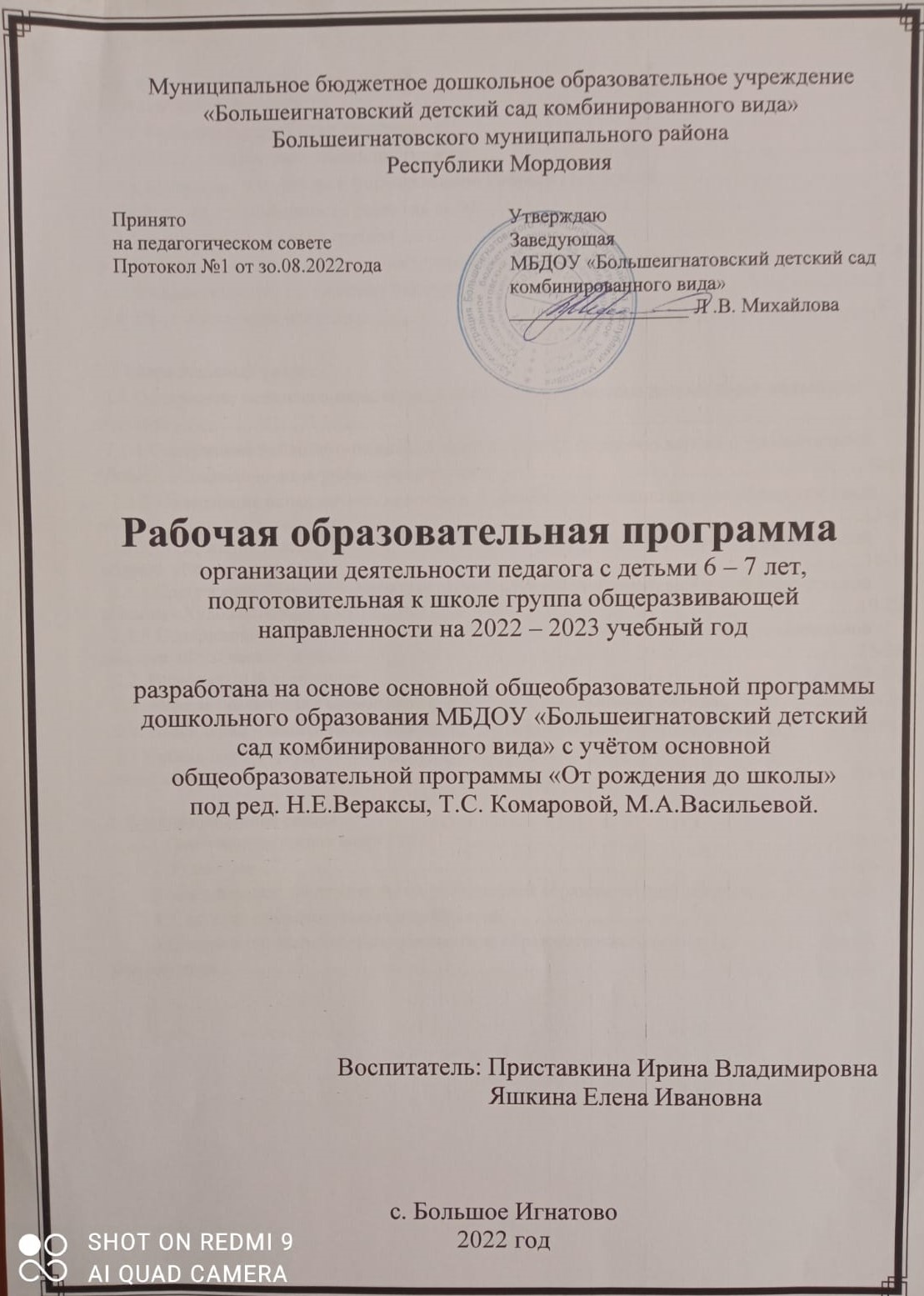 Содержание основной общеобразовательной программыВведение  Рабочая программа составлена с учетом интеграции образовательных областей, содержанием детской деятельности распределено по месяцам и неделям и представляет систему, рассчитанную на один учебный год.Рабочая программа предназначена для детей (6-7 лет, подготовительная группа) и рассчитана на 36 -37 недель, что соответствует комплексно-тематическому планированию основной общеобразовательной программы МБДОУ «Большеигнатовский детский сад комбинированного вида»  с учётом основной общеобразовательной программы «От рождения до школы» под редакцией Н.Е. Вераксы, Т.С. Комаровой, М.А. Васильевой .Она представляет  собой модель процесса воспитания и обучения детей, охватывающую все основные моменты их жизнедеятельности с учетом приоритетности видов детской деятельности в каждом возрастном периоде и обеспечивающую достижение воспитанниками физической и психологической  готовности к школе, обеспечивает  разностороннее гармоничное развитие детей с учётом их возрастных и индивидуальных особенностей по основным взаимодополняющим образовательным областям: социально – коммуникативное развитие, познавательное развитие, речевое развитие, художественно– эстетическое развитие, физическое развитие.В соответствии с п. 2.11 ФГОС ДО программа включает три основных раздела: целевой, содержательный и организационный, в каждом из которых отражаются обязательная часть и часть, формируемая участниками образовательных отношений. Обе части являются взаимодополняющими и необходимыми с точки зрения реализации требований ФГОС ДО.Объём обязательной части Программы определен в соответствии с возрастом воспитанников. Соотношение обязательной части Программы и части формируемой участниками образовательных отношений составляет 60% и 40% соответственно.Программа определяет цель, задачи, планируемые результаты, содержание и организацию образовательного процесса на ступени и дошкольного образования. При разработке основной образовательной программы учитывались следующие нормативные документы:- Федеральный закон от 29декабря2012г.№273-ФЗ «Об образовании в Российской Федерации»;- Приказ Министерства образования и науки РФ от17октября2013г.№1155 «Обутверждении федерального государственного образовательного стандарта дошкольного образования» (зарегистрировано в Минюсте РФ 14 ноября ., № 30384); - Приказ Министерства просвещения Российской Федерации от 31.07.2020 № 373«Об утверждении Порядка организации и осуществления образовательной деятельности по основным общеобразовательным программам – образовательным программам дошкольного образования».- СанПиН 2.3/2.4. 3590-20«Санитарно-эпидемиологические требования к устройству, содержанию и организации режима работы дошкольных образовательных организаций».- Письмо Департамента государственной политики в сфере общего образования Министерства образования и науки РФ от 28.02.2014 № 08-249 «Комментарии к ФГОС дошкольного образования».   Основная общеобразовательная программа МБДОУ «Большеигнатовский детский сад комбинированного вида», реализующего основную общеобразовательную программу дошкольного образования МБДОУ «Большеигнатовский детский сад комбинированного вида» с учётом основной общеобразовательной программы  «От рождения до школы»  под редакцией  Н.Е.Вераксы, Т.С. Комаровой, М.А.Васильевой.                                                I ЦЕЛЕВОЙ РАЗДЕЛПояснительная записка  1.1.1 Цели и задачи реализации рабочей программы воспитателя составленной с учетом   основной общеобразовательной  программы  МБДОУ « Большеигнатовский  детский сад комбинированного вида», реализующего основную общеобразовательную программу дошкольного образования МБДОУ «Большеигнатовский детский сад комбинированного вида» с учётом основной общеобразовательной программы  «От рождения до школы»  под редакцией  Н.Е.Вераксы, Т.С. Комаровой, М.А.Васильевой.Цель программы: создание благоприятных условий для полноценного проживания ребенком дошкольного детства, формирование основ базовой культуры личности, всестороннее развитие психических и физических качеств в соответствии с возрастными и индивидуальными особенностями, подготовка к жизни в современном обществе, к обучению в школе, обеспечение безопасности жизнедеятельности дошкольника.Достижение поставленной цели предусматривает решение следующих задач:● охрана и укрепление физического и психического здоровья детей, в том числе их эмоционального благополучия;● обеспечение равных возможностей полноценного развития каждого ребёнка в период дошкольного детства независимо от места проживания, пола, нации, языка, социального статуса, психофизиологических особенностей (в том числе ограниченных возможностей здоровья);● обеспечение преемственности основных образовательных программ дошкольного и начального общего образования;● создание благоприятных условий развития детей в соответствии с их возрастными и индивидуальными особенностями и склонностями развития способностей и творческого потенциала каждого ребёнка как субъекта отношений с самим собой, другими детьми, взрослыми и миром;● объединение обучения и воспитания в целостный образовательный процесс на основе духовно-нравственных и  социально - культурных ценностей и принятых в обществе правил и норм поведения в интересах человека, семьи, общества;● формирование общей культуры личности воспитанников, развитие их социальных, нравственных, эстетических, интеллектуальных, физических качеств, инициативности, самостоятельности и ответственности ребёнка, формирования предпосылок учебной деятельности;● обеспечение вариативности и разнообразия содержания образовательных программ и организационных форм уровня дошкольного образования, возможности формирования образовательных программ различной направленности с учётом образовательных потребностей и способностей воспитанников;● формирование социально - культурной среды, соответствующей возрастным, индивидуальным, психологическим и физиологическим особенностям детей;● обеспечение психолого-педагогической поддержки семьи и повышения компетентности родителей в вопросах развития и образования, охраны и укрепления здоровья детей;● определение направлений для систематического межведомственного взаимодействия, а также взаимодействия педагогических и общественных объединений (в том числе сетевого).Уточняя и дополняя задачи реализации образовательной программы, необходимо отметить, что средствами основной общеобразовательной программы МБДОУ    «Большеигнатовский  детский сад комбинированного вида», реализующего основную общеобразовательную программу дошкольного образования МБДОУ «Большеигнатовский детский сад комбинированного вида» с учётом основной общеобразовательной программы  «От рождения до школы»  под редакцией  Н.Е.Вераксы, Т.С. Комаровой, М.А.Васильевой осуществляет решение следующих задач:• создание в группах атмосферы гуманного и доброжелательного отношения ко всем воспитанникам, что позволяет растить их  общительными, добрыми, любознательными, инициативными, стремящимися к самостоятельности и творчеству;• уважительное отношение к результатам детского творчества;         • соблюдение в работе детского сада и начальной школы преемственности, исключающей умственные и физические перегрузки в содержании образования детей дошкольного возраста, обеспечивающей отсутствие давления предметного обучения.обеспечение системы средств и условий для устранения речевых недостатков у детей старшего дошкольного возраста с общим недоразвитием речи и осуществления своевременного и полноценного личностного развития, обеспечения эмоционального благополучия посредством интеграции содержания образования и организации взаимодействия субъектов образовательного процесса. Предупреждение возможных трудностей в усвоении программы массовой школы, обусловленных недоразвитием речевой системы старших дошкольников.максимальное использование разнообразных видов детской деятельности, их интеграция в целях повышения эффективности воспитательно-образовательного процесса; обеспечивать развитие личности, мотивации и способностей детей в различных видах деятельности и охватывать следующие структурные единицы, представляющие определенные направления развития и образования детей (далее - образовательные области):социально-коммуникативное развитие;познавательное развитие;речевое развитие;художественно-эстетическое развитие;физическое развитие.Основные задачи образовательных областей:Социально – коммуникативное развитиеПрисвоение норм и ценностей, принятых в обществе, включая моральные и нравственные ценности.Развитие общения и взаимодействия ребёнка  со  взрослыми и сверстниками.Становление самостоятельности, целенаправленности и  саморегуляции  собственных действий.Развитие социального и эмоционального интеллекта, эмоциональной отзывчивости, сопереживания.Формирование готовности к совместной деятельности.Формирование уважительного отношения и чувства принадлежности к своей семье и сообществу детей и взрослых в организации.Формирование позитивных установок к различным видам труда и творчества.Формирование основ безопасности в быту, социуме, природе.       Познавательное развитиеРазвитие интересов детей, любознательности и познавательной мотивации.Формирование познавательных действий, становление сознания.Развитие воображения и творческой активности.Формирование первичных представлений о себе, других людях, объектах окружающего мира, их свойствах и отношениях (форме, цвете, размере, материале, звучании, ритме, тепе, количестве, числе, части и целом, пространстве и времени, движении и покое, причинах и следствиях и др.), Формирование первичных представлений о малой родине и Отечестве, представлений о социально - культурных ценностях нашего народа, об отечественных традициях и праздниках, о планете Земля как общем доме людей, об особенностях природы, многообразии стран и народов мира.Речевое развитиеВладение речью как средством общения.Обогащение активного словаря.Развитие связной, грамматически правильной диалогической и монологической речи.Развитие речевого творчества.Развитие звуковой и интонационной культуры речи, фонематического слуха.Знакомство с книжной культурой, детской литературой, понимание на слух текстов различных жанров детской литературы.Художественно - эстетическое развитиеРазвитие предпосылок  ценностно – смыслового восприятия и понимания произведений искусства (словесного, музыкального, изобразительного), мира природы.Становление эстетического отношения к окружающему миру.Формирование элементарных представлений о видах искусства.Восприятие музыки, художественной литературы, фольклора.Стимулирование сопереживания персонажам художественных произведений.Реализация самостоятельной творческой деятельности детей (изобразительной, конструктивно-модельной, музыкальной и др.)Физическое развитиеРазвитие физических качеств.Правильное формирование  опорно – двигательной системы организма, развитие равновесия, координации движений, крупной и мелкой моторики.Правильное выполнение основных движений.Формирование начальных представлений о некоторых видах спорта.Овладение подвижными играми с правилами.Становление целенаправленности и саморегуляции в двигательной сфере.Овладение элементарными нормами и правилами здорового образа жизни.Разработанная программа предусматривает включение воспитанников в процесс ознакомления с региональными особенностями  Республики Мордовия.Основной целью работы является формирование целостных представлений о родном крае через решение следующих задач:приобщение к истории возникновения родного села; знакомство со знаменитыми земляками и людьми, прославившими  Республику Мордовия.формирование представлений о достопримечательностях родного района; его государственных символах.воспитание любви к родному дому, семье, уважения к родителям и их труду.формирование и развитие познавательного интереса к народному творчеству и миру ремесел в родном селе.формирование представлений о животном и растительном мире родного края. 1.1.2. Принципы и подходы к формированию рабочей программы.Рабочая программа воспитателя ДОУ сформирована в соответствии с принципами и подходами, определёнными Федеральным государственным образовательным стандартом:поддержки разнообразия детства;сохранения уникальности и само ценности дошкольного детства как важного этапа в общем развитии человека;полноценное проживание ребёнком всех этапов детства (младенческого, раннего и дошкольного возраста), обогащения (амплификации) детского развития;индивидуализацию дошкольного образования (в том числе одарённых детей и детей с ограниченными возможностями здоровья); содействие и сотрудничество детей и взрослых, признание ребенка полноценным участником (субъектом) образовательных отношений;поддержку инициативы детей в различных видах деятельности;партнерство с семьей;приобщение детей к социально - культурным нормам, традициям семьи, общества и государства;формирование познавательных  действий  ребенка в различных видах деятельности;возрастную адекватность (соответствия условий, требований, методов возрасту  и особенностям развития);учёт этнокультурной ситуации  развития детей.обеспечение преемственности дошкольного общего  и  начального общего образования.Принципы, сформулированные на основе особенностей основной общеобразовательной программы МБДОУ «Большеигнатовский детский сад комбинированного вида», реализующего основную общеобразовательную программу дошкольного образования МБДОУ «Большеигнатовский детский сад комбинированного вида» с учётом примерной основной общеобразовательной программы  «От рождения до школы»  под редакцией  Н.Е.Вераксы, Т.С. Комаровой, М.А.Васильевой .• соответствует принципу развивающего образования, целью которого является развитие ребенка;• сочетает принципы научной обоснованности и практической применимости (содержание Программы соответствует основным положениям возрастной психологии и дошкольной педагогики и, как показывает опыт может быть успешно  реализована  в массовой практике дошкольного образования);• соответствует критериям полноты, необходимости и достаточности (позволяя решать поставленные цели и задачи при использовании разумного «минимума» материала);• обеспечивает единство воспитательных, развивающих и обучающих целей и задач процесса образования детей дошкольного возраста, в ходе реализации которых формируются такие качества, которые являются ключевыми в развитии дошкольников;• основывается на комплексно-тематическом принципе построения образовательного процесса;• предусматривает решение программных образовательных задач в совместной деятельности взрослого и детей и самостоятельной деятельности дошкольников не только в рамках непосредственно образовательной деятельности, но и при проведении режимных моментов в соответствии со спецификой дошкольного образования;• предполагает построение образовательного процесса на адекватных возрасту формах работы с детьми. Основной формой работы с дошкольниками и ведущим видом их деятельности является игра;• допускает варьирование образовательного процесса в зависимости от региональных особенностей;• строится с учетом соблюдения преемственности между всеми возрастными дошкольными группами и между детским садом и начальной школой.1.1.3. Характеристики особенностей развития детей дошкольного возраста                         Общие сведения о коллективе детей, родителей.Основными участниками реализации программы являются: дети дошкольного возраста (6-7 лет), родители (законные представители), педагоги.Формы реализации программы: игра, познавательная и исследовательская деятельность, творческая активность, проектная деятельность. Реализация Программы осуществляется в форме игры, познавательной и исследовательской деятельности, в форме творческой активности, обеспечивающей художественно- эстетическое развитие ребенка, в организованной образовательной деятельности.Характер взаимодействия взрослых и детей: личностно-развивающий и гуманистический.Социальный статус родителей		  Социальными заказчиками деятельности учреждения являются в первую очередь родители воспитанников. Поэтому коллектив ДОУ пытается создать доброжелательную, психологически комфортную атмосферу, в основе которой лежит определенная система взаимодействия с родителями, взаимопонимание и сотрудничество.Возрастные и индивидуальные особенности контингента детей, воспитывающихся в образовательном учреждении.Возрастные особенности детей подробно сформулированы в основной общеобразовательной программы МБДОУ «Большеигнатовский детский сад комбинированного вида», реализующего основную общеобразовательную программу дошкольного образования МБДОУ «Большеигнатовский детский сад комбинированного вида» с учётом основной общеобразовательной программы «От рождения до школы»  под редакцией  Н.Е.Вераксы, Т.С. Комаровой, М.А.Васильевой .1.2. Планируемые результаты как ориентиры освоения воспитанниками основной образовательной программы дошкольного образования1.2.1. Целевые ориентиры, сформулированные в ФГОС дошкольного образованияЦелевые ориентиры дошкольного образования представляют собой социально-нормативные возрастные характеристики возможных достижений ребенка на этапе завершения уровня дошкольного образования. 	Специфика дошкольного детства (гибкость, пластичность развития ребенка, высокий разброс вариантов его развития, его непосредственность и непроизвольность), а также системные особенности дошкольного образования (необязательность уровня дошкольного образования в Российской Федерации, отсутствие возможности вменения ребенку какой-либо ответственности за результат) делают неправомерными требования от ребенка дошкольного возраста конкретных образовательных достижений и обусловливают необходимость определения результатов освоения образовательной программы в виде целевых ориентиров.Целевые ориентиры не подлежат непосредственной оценке, в том числе в виде педагогической диагностики (мониторинга), и не являются основанием для их формального сравнения с реальными достижениями детей. Они не являются основой объективной оценки соответствия установленным требованиям образовательной деятельности и подготовки детей.  Освоение Программы не сопровождается проведением промежуточных аттестаций и итоговой аттестации воспитанников.  Настоящие требования являются ориентирами  для:а) решения задач  формирования Программы; анализа профессиональной деятельности; взаимодействия с семьями воспитанников;б) изучения характеристик образования детей в возрасте от 2 месяцев до 7 лет;в) информирования родителей (законных представителей) и общественности относительно целей дошкольного образования, общих для всего образовательного пространства Российской Федерации.Целевые ориентиры не могут служить непосредственным основанием при решении управленческих задач, включая:аттестацию педагогических кадров;оценку качества образования;оценку как итогового, так и промежуточного уровня развития детей, в том числе в рамках мониторинга (в том числе в форме тестирования, с использованием методов, основанных на наблюдении, или иных методов измерения результативности детей);оценку выполнения муниципального (государственного) задания посредством их включения в показатели качества выполнения задания;распределение стимулирующего фонда оплаты труда работников ДОУ.Целевые ориентиры программы выступают основаниями преемственности дошкольного и начального общего образования. При соблюдении требований к условиям реализации Программы настоящие целевые ориентиры предполагают формирование у детей дошкольного возраста предпосылок к учебной деятельности на этапе завершения ими дошкольного образования.К целевым ориентирам дошкольного образования относятся следующие социально-нормативные возрастные характеристики возможных достижений ребенка:Целевые ориентиры на этапе завершения дошкольного образования.           1.2.2.  Целевые ориентиры на этапе завершения  дошкольного образования:ребенок овладевает основными культурными способами деятельности, проявляет инициативу и самостоятельность в разных видах деятельности - игре, общении, познавательно-исследовательской деятельности, конструировании и др.; способен выбирать себе род занятий, участников по совместной деятельности;ребенок обладает установкой положительного отношения к миру, к разным видам труда, другим людям и самому себе, обладает чувством собственного достоинства; активно взаимодействует со сверстниками и взрослыми, участвует в совместных играх. Способен договариваться, учитывать интересы и чувства других, сопереживать неудачам и радоваться успехам других, адекватно проявляет свои чувства, в том числе чувство веры в себя, старается разрешать конфликты;ребенок обладает развитым воображением, которое реализуется в разных видах деятельности, и прежде всего в игре; ребенок владеет разными формами и видами игры, различает условную и реальную ситуации, умеет подчиняться разным правилам и социальным нормам;ребенок достаточно хорошо владеет устной речью, может выражать свои мысли и желания, может использовать речь для выражения своих мыслей, чувств и желаний, построения речевого высказывания в ситуации общения, может выделять звуки в словах, у ребенка складываются предпосылки грамотности;у ребенка развита крупная и мелкая моторика; он подвижен, вынослив, владеет основными движениями, может контролировать свои движения и управлять ими;ребенок способен к волевым усилиям, может следовать социальным нормам поведения и правилам в разных видах деятельности, во взаимоотношениях со взрослыми и сверстниками, может соблюдать правила безопасного поведения и личной гигиены;ребенок проявляет любознательность, задает вопросы взрослым и сверстникам, интересуется причинно-следственными связями, пытается самостоятельно придумывать объяснения явлениям природы и поступкам людей; склонен наблюдать, экспериментировать. Обладает начальными знаниями о себе, о природном и социальном мире, в котором он живет; знаком с произведениями детской литературы, обладает элементарными представлениями из области живой природы, естествознания, математики, истории и т.п.; ребенок способен к принятию собственных решений, опираясь на свои знания и умения в различных видах деятельности.II СОДЕРЖАТЕЛЬНЫЙ РАЗДЕЛ 2.1.Образовательная деятельность в соответствии с  образовательными областями с учетом используемых в ДОУ программ  и методических пособий, обеспечивающих реализацию данных программ.Содержание программы определяется в соответствии с направлениями развития ребенка, соответствует основным положениям возрастной психологии и дошкольной педагогики и обеспечивает единство воспитательных, развивающих и обучающих целей и задач.       Целостность педагогического процесса в ДОУ обеспечивается основной  общеобразовательной  программы  МБДОУ «Большеигнатовский  детский садкомбинированного вида», реализующего основную общеобразовательную программу дошкольного образования МБДОУ «Большеигнатовский детский сад комбинированного вида» с учётом сновной общеобразовательной программы  «От рождения до школы»  под редакцией  Н.Е.Вераксы, Т.С. Комаровой, М.А.Васильевой.Воспитание и обучение осуществляется на русском языке - государственном  языке России. Содержание Программы обеспечивает развитие личности, мотивации и способностей детей в различных видах деятельности и охватывает следующие структурные единицы, представляющие определенные направления развития и образования детей (далее - образовательные области):социально-коммуникативное развитие;познавательное развитие;речевое развитие;художественно-эстетическое развитие;физическое развитие.2.1.1. Содержание образовательной области «Социально-коммуникативное развитие» (обязательная часть)направлено на:- усвоение норм и ценностей, принятых в обществе, включая моральные и нравственные ценности; - развитие общения и взаимодействия ребенка со взрослыми и сверстниками;- становление самостоятельности, целенаправленности и саморегуляции собственных действий; развитие социального и эмоционального интеллекта, эмоциональной отзывчивости, сопереживания, формирование готовности к совместной деятельности со сверстниками, формирование уважительного отношения и чувства принадлежности к своей семье и к сообществу детей и взрослых в Организации;- формирование позитивных установок к различным видам труда и творчества; - формирование основ безопасного поведения в быту, социуме, природеСодержание психолого-педагогической работы:6-7 лет:Развитие общения и взаимодействия ребенка  со взрослыми и сверстниками. Становление самостоятельности, целенаправленности и саморегуляции собственных действий; развитие социального и эмоционального интеллекта, эмоциональной отзывчивости, сопереживания, формирование готовности к совместной деятельности со сверстникамиПродолжать развивать у детей самостоятельность в организации всех видов игр, выполнении правил и норм поведения.Развивать инициативу, организаторские способности. Воспитывать умение действовать  в команде.Сюжетно-ролевые игрыЗакреплять умение брать на себя различные роли в соответствии с сюжетом игры; использовать атрибуты, конструкторы, строительный материал.Побуждать детей до-своему обустраивать собственную игру самостоятельно подбирать и создавать недостающие для игры предметы (билеты для игры в театр, деньги для покупок).Способствовать творческому использованию в играх представлений об окружающей жизни, впечатлений о произведениях литературы, мультфильмах.Развивать творческое воображение, способность совместно развертывать игру, согласовывая собственный игровой замысел с замыслами сверстников. Продолжать формировать умение договариваться, планировать и обсуждать действия всех играющих.Воспитывать доброжелательность, готовность выручить сверстника: умение считаться с интересами и мнением товарищей по игре, справедливо решать споры.Подвижные игрыЗакреплять умение использовать в самостоятельной деятельности разнообразные по содержанию подвижные игры.Закреплять умение справедливо оценивать результаты игры. Развивать интерес к народным играм.Театрализованные игрыРазвивать самостоятельность дошкольников в организации театрализованных игр.Совершенствовать умение самостоятельно выбирать сказку, стихотворение, песню для постановки; готовить необходимые атрибуты и декорация для будущего спектакля; распределять между собой обязанности и роли.Развивать творческую самостоятельность, эстетический вкус в передаче образа; отчетливость произношения. Закреплять умение использованные средства  выразительности (поза, жесты, мимика, интонация, движения).Воспитывать любовь к театру.Широко использовать в театрализованной деятельности детей разные виды театра (бибабо, пальчиковый, баночный, театр картинок, перчаточный, кукольный и др.).Воспитывать навыки театральной культуры, приобщать к театральному искусству через просмотр театральных постановок, видеоматериалов. Рассказывать детям о театре, театральных профессиях.Помогать постигать художественные образы, созданные средствами театральной выразительности (свет, грим, музыка, слово, хореография, декорации и др.).Дидактические игрыЗакреплять умение детей играть в различные дидактические игры (лего, мозаика, пазлы, бирюльки и др.). Развивать умение организовывать игры, исполнять роль ведущего. Закреплять умение согласовывать свои действия с действиями ведущего и других участников игры.Развивать сообразительность, умение самостоятельно решать поставленную задачу.Привлекать к созданию некоторых дидактических игр («Шумелки», «Шуршалки» и т. д.).Развивать и закреплять сенсорные способности.Формирование позитивных установок к различным видам труда и творчества;Воспитывать потребность трудиться.Самообслуживание.Закреплять умение самостоятельно и быстро одеваться и раздеваться, складывать в шкаф одежду, ставить на место обувь, сушить при необходимости мокрые вещи, ухаживать за обувью (мыть, протирать, чистить).Приучать относить после еды и аккуратно складывать в раковину посуду.Закреплять умение замечать и устранять непорядок в своем внешнем виде, тактично сообщать товарищу о необходимости что-то поправить в костюме, прическе.Закреплять умение самостоятельно и своевременно готовить материалы и пособия к занятию, без напоминания убирать свое рабочее место.Хозяйственно - бытовой труд. Закреплять умение поддерживать порядок в группе и на участке: протирать и мыть игрушки, строительный материал, вместе с воспитателем ремонтировать книги, игрушки (в том числе книги и игрушки воспитанников младших групп).Продолжать закреплять умение самостоятельно наводить порядок на участке детского сада: подметать и очищать дорожки от мусора, зимой — от снега; поливать песок в песочнице; украшать участок к праздникам.Закреплять умение самостоятельно, быстро и красиво убирать постель после сна.Приучать добросовестно выполнять обязанности дежурных по столовой: полностьюсервировать столы и вытирать их после еды, подметать пол.Ручной трудРабота с бумагой и картоном. Закреплять умение складывать бумагу прямоугольной, квадратной, круглой формы в разных направлениях (пилотка); использовать разную по фактуре бумагу, делать разметку с помощью шаблона; создавать игрушки-забавы (мишка- физкультурник, клюющий петушок и др.).Формировать умение создавать предметы из полосок цветной бумаги (коврик, дорожка, закладка), подбирать цвета и их оттенки при изготовлении игрушек, сувениров, деталей костюмов и украшений к праздникам. Формировать умение использовать образец. Учить детей создавать объемные игрушки в технике оригами.Работа с тканью. Формировать умение вдевать нитку в иголку, завязывать узелок; пришивать пуговицу, вешалку; шить простейшие изделия (мешочек для семян, фартучек для кукол, игольница) швом «вперед иголку». Закреплять умение делать аппликацию, используя кусочки ткани разнообразной фактуры (шелк для бабочки, байка для зайчика и т. д.), наносить контур с помощью мелка и вырезать в соответствии с задуманным сюжетом.Работа с природным материалом.Закреплять умение создавать фигуры людей, животных, птиц из желудей, шишек, косточек, травы, веток, корней и других материалов, передавать выразительность образа, создавать общие композиции («Лесная поляна», «Сказочные герои»).В процессе работы развивать фантазию, воображение. Закреплять умение аккуратно и экономно использовать материалы.Приучать детей старательно, аккуратно выполнять поручения, беречь материалы и предметы, убирать их на место после работы.Воспитывать желание участвовать в совместной трудовой деятельности наравне со всеми, стремление быть полезными окружающим, радовать результатам коллективного труда.Расширять представления детей о труде взрослых, о значении их тру взрослых для общества. Воспитывать уважение к людям труда.Продолжать развивать интерес к различным профессиям, в частности, к профессиям родителей и месту их работы.Продолжать знакомить детей с профессиями, связанными со спецификой родного  села.Усвоение норм и ценностей, принятых в обществе, включая моральные и нравственные ценности; Продолжать воспитывать дружеские взаимоотношения между детьми, привычку сообща играть, трудиться, заниматься самостоятельно выбранным делом.Формировать умение договариваться, помогать друг другу; стремление радовать старших хорошими поступками.Продолжать воспитывать уважительное отношение к окружающим. Объяснять детям, что не следует вмешиваться в разговор взрослых; важно  слушать собеседника и без надобности не перебивать.Продолжать воспитывать заботливое отношение к малышам, пожилым людям; желание помогать им.Формировать такие качества, как сочувствие, отзывчивость, справедливость, скромность, коллективизм.Формировать умение спокойно отстаивать свое мнение.Развивать волевые качества: умение ограничивать свои желания, подняться требованиям взрослых и выполнять установленные нормы поведения, в своих поступках следовать положительному примеру.Продолжать обогащать словарь формулами словесной вежливости приветствие, прощание, просьбы, извинения).Формирование уважительного отношения и чувства принадлежности к своей семье и к сообществу детей и взрослых в Организации;Образ Я.Развивать представления о временной перспективе личности, об изменении позиции человека с возрастом (ребенок посещает детский сад, школьник учится, взрослый работает, пожилой человек передает свой опыт другим поколениям). Углублять представлении  ребенка о себе в прошлом, настоящем и будущем.Расширять представления детей об их обязанностях, прежде всего в связи с подготовкой к школе.Семья. Расширять представления детей об истории семьи в контексте истории родной страны (роль каждого поколения в разные периоды истории страны). Рассказывать детям о воинских наградах дедушек, бабушек, родителей. Закреплять знание домашнего адреса и телефона, имен и отчеств родителей, их профессий.Детский сад. Формировать представления о себе как об активном члене коллектива через проектную деятельность, охватывающую детей младших возрастных групп и родителей, участие в жизни дошкольного учреждения (адаптация младших дошкольников, подготовка к праздникам, выступлениям, соревнованиям в детском саду и за его пределами и др.).Привлекать детей к созданию развивающей среды дошкольного учреждения (мини-музеев,  выставок, библиотеки, конструкторских мастерских и др.).Формирование основ безопасного поведения в быту, социуме, природеЗакреплять умение соблюдать правила пребывания в детском саду.Закреплять умение называть свою фамилию и имя; фамилию, имя и отчество родителей, домашний адрес и телефон.Закреплять знания о том, что в случае необходимости взрослые звонят по телефону «01» (при пожаре), «02» (вызов милиции), «03» («Скорая помощь»).Напоминать детям, что в случае неосторожного обращения с огнем или электроприборами может произойти пожар.Закреплять представления детей о правилах поведения с незнакомыми людьми.Закреплять знания о правилах дорожного движения и поведения на улице. Расширять знания о светофоре.Закреплять знания детей о специальном транспорте.Закреплять знания о правилах поведения в общественном транспорте.Напоминать, что кататься на велосипеде можно только в присутствии взрослых, не мешая окружающим.Продолжать формировать навыки культуры поведения в природе. Расширять представления о способах правильного взаимодействия с растениями и животными,Расширять представления о том, что в природе все взаимосвязано (например, одно и то же растение может быть ядовитым для человека и лекарственными для животного; вредные для человека насекомые могут быть полезны для земноводных и т.д.).Напоминать детям, что рвать растения и есть их нельзя.Закреплять представление о том, что следует одеваться по погоде.          Формы, способы, методы и средства реализации Программы с учетом возрастных и                                индивидуальных особенностей воспитанников2.1.2. Содержание образовательной области «Познавательное развитие»  (обязательная часть)предполагает развитие интересов детей, любознательности и познавательной мотивации;формирование познавательных действий, становление сознания;развитие воображения и творческой активности; формирование первичных представлений о себе, других людях, объектах окружающего мира, о свойствах и отношениях объектов окружающего мира (форме, цвете, размере, материале, звучании, ритме, темпе, количестве, числе, части и целом, пространстве и времени, движении и покое, причинах и следствиях и др.), о малой родине и Отечестве, представлений о социально - культурных ценностях нашего народа, об отечественных традициях и праздниках, о планете Земля как общем доме людей, об особенностях ее природы, многообразии стран и народов мира.Содержание психолого-педагогической работы:            6-7 лет:Формирование познавательных действий, становление сознания;Продолжать развивать зрение, слух, обоняние, осязание, вкус.Совершенствовать координацию руки и глаза; продолжать развивать мелкую моторику рук в разнообразных видах деятельности.Развивать умение созерцать предметы, явления (всматриваться, вслушиваться), направляя внимание на более тонкое различение их качеств.Закреплять умение выделять в процессе восприятия несколько качеств предметов; сравнивать предметы по форме, величине, строению, положению в пространстве, цвету; выделять характерные детали, красивые сочетания цветов и оттенков.Развитие воображения и творческой активности;Формировать интерес к разнообразным зданиям и сооружениям (жилые дома, театры и др.). Поощрять желание передавать их особенности в конструктивной деятельности.Развивать умение видеть конструкцию объекта и анализировать ее основные части, их функциональное назначение.Предлагать детям самостоятельно находить отдельные конструктивные решения на основе анализа существующих сооружений.Закреплять навыки коллективной работы: умение распределять обязанности, работать в соответствии с общим замыслом, не мешая друг другу.Проектная деятельность.Развивать проектную деятельность всех типов (исследовательскую, творческую, нормотворческую).В исследовательской проектной деятельности учить ребенка уделять внимание анализу эффективности источников информации. Инициировать обсуждения проекта в кругу сверстников.Способствовать творческой проектной деятельности  индивидуального и группового характера. В работе над нормотворческими проектами инициировать обсуждение детьми  соответствующих этим проектам ситуаций и отрицательных последствий, которые могут возникнуть при нарушении установленных этими проектами норм. Помогать детям символически отображать ситуацию, проживать ее основные смыслы и выражать их в образной форме.Формирование первичных представлений об объектах окружающего мира, о свойствах и отношениях объектов окружающего мира (форме, цвете, размере, материале, звучании, ритме, темпе, количестве, числе, части и целом, пространстве и времени, движении и покое, причинах и следствиях и др.)КоличествоРазвивать общие представления о множестве: умение формировать множества по заданным основаниям, видеть составные части множества, в которых предметы отличаются определенными признаками.Упражнять в объединении, дополнении множеств, удалении из множества части или отдельных его частей. Закреплять умение устанавливать отношения между отдельными частями  множества, а также целым множеством и каждой его частью на основе счета, составления пар предметов или соединения предметов стрелками.Совершенствовать навыки количественного и порядкового счета в пределах 10.Познакомить со счетом в пределах 20.Познакомить с числами второго десятка.Закреплять понимание отношений между числами натурального ряда (7 больше 6 на 1, а 6 меньше 7 на 1), умение увеличивать и уменьшать каждое число на 1 (в пределах 10).Закреплять умение называть числа в прямом и обратном порядке (устный счет), последующее и предыдущее число к названному или обозначенному цифрой, определять пропущенное число.Познакомить с составом чисел от 0 до 10.Формировать умение раскладывать число на два меньших и составлять из двух меньших большее (в пределах 10, на наглядной основе).Познакомить с монетами достоинством 1,5, 10 копеек, 1,2, 5,10 рублей (различение,  набор и размен монет).Учить на наглядной основе составлять и решать простые арифметические задачи на сложение (к большему прибавляется меньшее) и на вычитание (вычитаемое меньше остатка); при решении задач пользоваться знаками действий: плюс (+), минус (-) и знаком отношения равно (=).ВеличинаЗакреплять умение считать по заданной мере, когда за единицу счета принимается не один, а несколько предметов или часть предмета.Закреплять умение делить предмет на 2-8 и более равных частей путем сгибания предмета (бумаги, ткани и др.), а также используя условную меру; правильно обозначать части целого (половина, одна часть из двух (одна вторая), две части из четырех (две четвертых) и т.д.); устанавливать соотношение целого и части, размера частей; находить части целого и целое по известным частям.Формировать первоначальные измерительные умения. Развивать умение измерять длину, ширину, высоту предметов (отрезки прямых линий) с помощью условной меры (бумаги в клетку).Закреплять умение детей измерять объем жидких и сыпучих веществ с помощью условной меры.Дать представления о весе предметов и способах его измерения. Закреплять умение сравнивать вес предметов (тяжелее — легче) путем взвешивания их на ладонях. Познакомить с весами.Развивать представление о том, что результат измерения (длины, веса, объема предметов) зависит от величины условной меры.ФормаУточнить знание известных геометрических фигур, их элементов (вершины, углы, стороны) и некоторых их свойств.Дать представление о многоугольнике (на примере треугольника и четырехугольника), о прямой линии, отрезке прямой. **2Закреплять умение распознавать фигуры независимо от их пространственного положения, изображать, располагать на плоскости, упорядочивать по размерам, классифицировать, группировать по цвету, форме, размерам.Закреплять умение моделировать геометрические фигуры; составлять из нескольких треугольников один многоугольник, из нескольких маленьких квадратов — один большой прямоугольник; из частей круга — круг, из четырех отрезков — четырехугольник, из двух  коротких отрезков—один длинный и т.д.; конструировать фигуры по словесному описанию и перечислению их характерных свойств; составлять тематические композиции из фигур по собственному замыслуЗакреплять умение анализировать форму предметов в целом и отдельных их частей; воссоздавать сложные по форме предметы из отдельных частей по контурным образцам, по описанию, представлению.Ориентировка в пространствеУчить детей ориентироваться на ограниченной территории (лист бумаги, учебная доска, страница тетради, книги и т.д.); располагать предметы и их изображения в указанном направлении, отражать в речи их пространственное расположение (вверху, внизу, выше, ниже, слева, справа, левее, правее, в левом верхнем (правом нижнем) углу, перед, за, между, рядом и др.).Познакомить с планом, схемой, маршрутом, картой. Развивать способность к моделированию пространственных отношений между объектами в виде рисунка, плана, схемы.Формировать умение «читать» простейшую графическую информацию, обозначающую пространственные отношения объектов и направление их движения в пространстве: слева направо, справа налево, снизу вверх, сверху вниз; самостоятельно передвигаться в пространстве, ориентируясь на условные обозначения (знаки и символы).Ориентировка во времениДать детям элементарные представления о времени: его текучести, периодичности, необратимости, последовательности дней недели, месяцев, времен года.Закреплять умение пользоваться в речи словами-понятиями: сначала, потом, до, после, раньше, позже, в одно и то же время.Развивать «чувство времени», умение беречь время, регулировать свою деятельность в соответствии со временем; различать длительность отдельных временных интервалов (1 минута, 10 минут, 1 час). Формировать умение определять время по часам с точностью до 1 часа.Формирование первичных представлений о себе, других людях о малой родине и Отечестве, представлений о социокультурных ценностях нашего народа, об отечественных традициях и праздниках, о планете Земля как общем доме людей, об особенностях ее природы, многообразии стран и народов мира.Предметное и социальное окружениеПродолжать расширять и уточнять представления детей о предметном мире.Формировать представления о предметах, облегчающих труд людей на производстве.Углублять представления о существенных характеристиках предметов, о свойствах и качествах различных материалов.Закреплять умение применять разнообразные способы обследования предметов (наложение, приложение, сравнение по количеству и т. д.).Обогащать представления о видах транспорта (наземный, подземный, воздушный, водный).Продолжать знакомить с библиотеками, музеями.Продолжать углублять представления детей о дальнейшем обучении, дать элементарные знания о специфике школы, колледжа, вуза (по возможности посетить школу, познакомиться с учителями и учениками и т.д.).Продолжать ориентировать детей в сферах человеческой деятельности (наука, искусство, производство и сфера услуг, сельское хозяйство), их значимости для жизни ребенка, его семьи, детского сада и общества в целом.Через экспериментирование и практическую деятельность дать детям возможность познакомиться с элементами профессиональной деятельности в каждой из перечисленных областей (провести и объяснить простейшие эксперименты с водой, воздухом, магнитом; создать коллективное панно или рисунок, приготовить что-либо; помочь собрать на прогулку младшую группу; вырастить съедобное растение, ухаживать за домашними животными).Расширять представление об элементах экономики (деньги, их история, значение для общества, бюджет семьи, разные уровни обеспеченности людей, необходимость помощи менее обеспеченным людям, благотворительность).Познакомить с элементами эволюции Земли (возникновение Земли, эволюция растительного и животного мира), местом человека в природном и социальном мире,происхождением и биологической обоснованностью различных рас. Продолжать формировать элементарные представления об истории человечества' через знакомство с произведениями искусства (живопись, скульптура, мифы и легенды народов мира), игру и продуктивные виды деятельности.Ознакомление с природойРасширять и уточнять представления детей о деревьях, кустарниках, травянистых растениях; растениях луга, сада, леса.Конкретизировать представления детей об условиях жизни комнатных растений.Знакомить со способами их вегетативного размножения (черенками, листьями, усами). Учить устанавливать связи между состоянием растения и условиями окружающей среды. Знакомить с лекарственными растениями (подорожник, крапива и др.).Расширять и систематизировать знания о домашних, зимующих и перелетных птицах; домашних животных и обитателях уголка природы.Продолжать знакомить с дикими животными. Расширять представления об особенностях приспособления животных к окружающей среде,Расширять знания детей о млекопитающих, земноводных и пресмыкающихся. Знакомить с некоторыми формами защиты земноводных и npесмыкающихся от врагов (например, уж отпугивает врагов шипением и т.п.)Расширять представления о насекомых. Знакомить с особенностями их жизни (муравьи, пчелы, осы живут большими семьями, муравьи — в муравейниках, пчелы — в дуплах, ульях).Закреплять умение различать по внешнему виду и правильно называть бабочек (капустница, крапивница, павлиний глаз) и жуков (божья коровка, жужелица); сравнивать насекомых по способу передвижения (летают, прыгают, ползают).Воспитывать уважение к труду сельских жителей (земледельцев, механизаторов, лесничих).Закреплять умение обобщать и систематизировать представления о временах года.Формировать представления о переходе веществ из твердого состояния в жидкое, и наоборот.Наблюдать такие явления природы, как иней, град, туман, дождь.Объяснить детям, что в природе все взаимосвязано.Закреплять умение устанавливать причинно-следственные связи между природными явлениями (если исчезнут насекомые — опылители растений, то растения не дадут семян и др.).Подвести детей к пониманию того, что жизнь человека на Земле во многом зависит от окружающей среды: чистые воздух, вода, лес, почва благоприятно сказываются на здоровье и жизни человека.Закреплять умение правильно вести себя в природе (не ломать кусты и ветви деревьев, не оставлять мусор, не разрушать муравейники и др.).Оформлять с детьми альбомы о временах года: подбирать картинки, фотографии, детские рисунки и рассказы.Родная страна. Расширять представления о родном крае. Продолжать знакомить с достопримечательностями региона, в котором живут дети.Углублять и уточнять представления о Родине — России. Поддерживать интерес детей к событиям, происходящим в стране, воспитывать чувство гордости за ее достижения.Закреплять знания о флаге, гербе и гимне России (гимн исполняется во время  праздника или другого торжественного события; когда звучит гимн, все встают, а мужчины и мальчики снимают головные уборы).Расширять представления о Москве — главном городе, столице России.Продолжать расширять знания о государственных праздниках. Рассказать детям о Ю. А. Гагарине и других героях космоса, мы Воспитывать уважение к людям разных национальностей и их обычаям.Наша армия. Углублять знания о Российской армии. Воспитывать уважение к защитникам Отечества, к памяти павших бойцов: возлагать с детьми цветы к обелискам, памятникам.Наша планета.Рассказывать детям о том, что Земля — наш общий дом, на Земле много разных стран. Объяснять, как важно жить в мире со всеми народами, знать и уважать ихкультуру, обычаи и традиции.Расширять представления о своей принадлежности к человеческому сообществу, о детстве ребят других стран, о правах детей в мире (Декларация прав ребенка),  отечественных и международных организациях, занимающихся соблюдением прав ребенка (органы опеки, ЮНЕСКО и др.) Дать элементарные представления о свободе личности как достижении человечества.          Формы, способы, методы и средства реализации Программы с учетом возрастных и индивидуальных особенностей воспитанниковПрограммно-методическое обеспечение реализации образовательной области «Познавательное развитие»                    2.1.3. Содержание образовательной области «Речевое развитие»                                                      (обязательная часть)              включаетвладение речью как средством общения и культуры; обогащение активного словаря; развитие связной, грамматически правильной диалогической и монологической речи;развитие речевого творчества; развитие звуковой и интонационной культуры речи, фонематического слуха;знакомство с книжной культурой, детской литературой, понимание на слух текстов различных жанров детской литературы; формирование звуковой аналитико-синтетической активности как предпосылки обучения грамоте.Содержание психолого-педагогической работы:6-7 лет:Владение речью как средством общения и культуры;Приучать детей — будущих школьников — проявлять инициативу с целью получения новых знании.Совершенствовать речь как средства общения.Выяснять, что дети хотели бы увидеть своими глазами, о чем хотели бы узнать, в какие настольные и интеллектуальные игры хотели бы научиться играть, какие мультфильмы готовы смотреть повторно и почему какие рассказы (о чем) предпочитают слушать и т.п.Опираясь на опыт детей и учитывая их предпочтения, подбирать наглядные материалы для самостоятельного восприятия с последующим их обсуждением с воспитателем и сверстниками.Развивать построение высказывания, помогать детям более точно характеризовать объект, ситуацию; учить высказывать предположения и делать простейшие выводы, излагать свои мысли понятно для окружающих.Продолжать формировать умение отстаивать свою точку зрения.Помогать осваивать формы речевого этикета.Продолжать развивать умение содержательно, эмоционально рассказывать сверстникам об интересных фактах и событиях. Приучать детей к самостоятельности суждений.По развитию всех компонентов устной речи, практическому овладению нормами речиФормирование словаряПродолжать работу по обогащению бытового, природоведческого, обществоведческого словаря.Побуждать детей интересоваться смыслом слов.Совершенствовать умение использовать разные части речи в точном соответствии с их значением и целью высказывания.Помогать детям осваивать выразительные средства языка.Звуковая культура речиСовершенствовать умение различать на слух и в произношении все звуки родного языка.Отрабатывать дикцию: развивать умение внятно и отчетливо произносить слова и словосочетания с естественными интонациями.Совершенствовать фонематический слух: учить называть слова с определенным звуком, находить слова с этим звуком в предложении, определять место звука в слове.Отрабатывать интонационную выразительность речи.Грамматический строй речиПродолжать упражнять детей в согласовании слов в предложении.Совершенствовать умение образовывать (по образцу) однокоренные слова, существительные с суффиксами, глаголы с приставками, прилагательные в сравнительной и превосходной степени.Помогать правильно строить сложноподчиненные предложения, использовать языковые средства для соединения их частей (чтобы, когда, , потому что, если, если бы и т.д.).Связная речьПродолжать совершенствовать диалогическую и монологическую формы речи.Формировать умение вести диалог с воспитателем, со сверстником; быть доброжелательным и корректным собеседником. Воспитывать культуру речевого общения.Развивать умение содержательно и выразительно пересказывать литературные тексты, драматизировать их.Совершенствовать умение составлять рассказы о предметах, о содержании картины, по набору картинок с последовательно развивающимся действием. Помогать составлять план рассказа и придерживаться его.Развивать умение составлять рассказы из личного опыта.Продолжать совершенствовать умение сочинять короткие сказки на заданную тему.Формирование звуковой аналитико-синтетической активности как предпосылки обучения грамоте.Дать представления о предложении (без грамматического определения).Упражнять в составлении предложений, членении простых предложений (без союзов и предлогов) на слова с указанием их последовательности.Формировать умение делить двусложные и трехсложные слова с открытыми слогами (на-ша Ма-ша, ма-ли-на, бе-ре-за) на части.Учить составлять слова из слогов (устно).Учить выделять последовательность звуков в простых словах.Знакомство с книжной культурой, детской литературой, понимание на слух текстов различных жанров детской литературы;Продолжать развивать интерес детей к художественной и познавательной литературе.Обращать их внимание на выразительные средства (образные слова и выражения, эпитеты, сравнения); помогать почувствовать красоту и выразительность языка произведения; прививать чуткость к поэтическому слову.Пополнять литературный багаж сказками, рассказами, стихотворениями, загадками, считалками, скороговорками.Воспитывать читателя, способного испытывать сострадание и сочувствие к героям книги, отождествлять себя с полюбившимся персонажем. Развивать у детей чувство юмора.Продолжать совершенствовать художественно-речевые исполнительские навыки детей при чтении стихотворений, в драматизациях (эмоциональность исполнения, естественность поведения, умение интонацией, жестом, мимикой передать свое отношение к содержаниюлитературной фразы).Помогать детям объяснять основные различия между литературными жанрами: сказкой, рассказом, стихотворением.Продолжать знакомить детей с иллюстрациями известных художников;Формы, способы, методы и средства реализации Программыс учетом возрастных и индивидуальных особенностей воспитанниковПрограммно-методическое обеспечение реализации образовательной области «Речевое развитие»1.4.  Содержание образовательной области «Художественно-эстетическое развитие» (обязательная часть)предполагает развитие предпосылок ценностно-смыслового восприятия и понимания произведений искусства (словесного, музыкального, изобразительного), мира природы; становление эстетического отношения к окружающему миру; формирование элементарных представлений о видах искусства;восприятие музыки, художественной литературы, фольклора; стимулирование сопереживания персонажам художественных произведений; реализацию самостоятельной творческой деятельности детей (изобразительной, конструктивно-модельной, музыкальной и др.).Содержание психолого-педагогической работы:6-7 лет:По развитию продуктивной деятельностиРисованиеПредметное рисование. Совершенствовать умение изображать предметы по памяти и с натуры. Развивать наблюдательность, способность замечать характерные особенности предметов и передавать их средствами рисунка (форма, пропорции, расположение на листе бумаги).Совершенствовать технику изображения. Продолжать развивать свободу и одновременно точность движений руки под контролем зрения, их плавность, ритмичность.Расширять набор материалов, которые дети могут использовать в рисовании (гуашь, акварель, сухая и жирная пастель, сангина, угольный карандаш, гелевая ручка и др.).Предлагать соединять в одном рисунке разные материалы для создания выразительного образа.Направлять внимание детей на новые способы работы с уже знакомыми материалами (например, рисовать акварелью по сырому слою); разные способы создания фона для изображаемой картины: при рисовании акварелью и гуашью — до создания гневного изображения; при рисовании пастелью и цветными карандашами фон может быть подготовлен как вначале, так и по завершении основного изображения.Продолжать формировать умение свободно владеть карандашом при выполнении линейного рисунка, упражнять в плавных поворотах руки при рисовании округлых линии, завитков в разном направлении (от веточки и от конца завитка к веточке, вертикально и  горизонтально), учить осуществлять движение всей рукой при рисовании длинных линий, крупных форм, одними пальцами — при рисовании небольших форм и мелких деталей, коротких линий, штрихов, травки (хохлома), оживок (городец) и др.Развивать умение видеть красоту созданного изображения и в передаче формы, плавности, слитности линий или их тонкости, изящности, ритмичности расположения линий и пятен, равномерности закрашивания рисунка; чувствовать плавные переходы оттенков цвета, получившиеся при равномерном закрашивании и регулировании нажима на карандаш.Развивать представление о разнообразии цветов и оттенков, опираясь на реальную окраску предметов, декоративную роспись, сказочные сюжеты; учить создавать цвета и оттенки.Постепенно подводить детей к обозначению цветов, включающих два оттенка (желто- зеленый, серо-голубой) или уподобленных природным (малиновый, персиковый и т.п.).Обращать их внимание на изменчивость цвета предметов (например, в процессе роста помидоры зеленые, а созревшие — красные). Учить замечать изменение цвета в природе в связи с изменением погоды (небо голубое в солнечный день и серое—в пасмурный), Развивать цветовое восприятие в целях обогащения колористической гаммы рисунка.Закреплять умение детей различать оттенки цветов и передавать их в рисунке; развивать восприятие, способность наблюдать и сравнивать цвета окружающих предметов, явлений (нежно-зеленые только что появившиеся листочки, бледно-зеленые стебли одуванчиков и их темно-зеленые листья и т. п.).Сюжетное рисование.Совершенствовать умение детей размещать изображения на листе в соответствии с их реальным расположением (ближе или дальше от рисующего; ближе к нижнему краю листа —передний план или дальше от него—задний план); передавать различия в величине изображаемых предметов (дерево высокое, цветок ниже дерева; воробышек маленький, ворона большая и т.п.). Формировать умение строить композицию рисунка; передавать движения людей и животных, растений, склоняющихся от ветра. Продолжать формировать умение передавать в рисунках как сюжеты народных сказок, так и авторских произведений (стихотворений, сказок, рассказов); проявлять самостоятельность в выборе темы композиционного и цветового решения.Декоративное рисование. Продолжать развивать декоративное творчество детей; умение создавать узоры по мотивам народных росписей, уже знакомых детям и новых (городецкая, гжельская, хохломская, жостовская, мезенская роспись и др,).Формировать  умение выделять и передавать цветовую гамму народного декоративного искусства определенного вида. Закреплять умение создавать композиции на листах бумаги разной формы, силуэтах предметов и игрушек; расписывать вылепленные детьми игрушки. Закреплять умение при составлении декоративной композиции на основе того или иного вида народного искусства использовать характерные для него элементы узора и цветовую гамму.ЛепкаРазвивать творчество детей. Формировать умение свободно использовать для создания образов предметов, объектов природы, сказочных персонажей разнообразные приемы, усвоенные ранее; передавать форму основной части и других частей, их пропорции, позу, характерные особенности изображаемых объектов; обрабатывать поверхность формы движениями пальцев и стекой.Продолжать формировать умение передавать характерные движения человека и животных, создавать выразительные образы (птичка подняла крылышки,  приготовилась лететь; козлик скачет, девочка танцует; дети делают гимнастику — коллективная композиция).Развивать умение создавать скульптурные группы из двух-трех фигур, развивать чувство композиции, умение передавать пропорции предметов, их соотношение по величине, выразительность поз, движений, деталей.Декоративная лепка. Продолжать развивать навыки декоративной лепки; учить использовать разные способы лепки (налеп, углубленный рельеф), применять стеку. Учить при лепке из глины расписывать пластину, создавать узор стекой; создавать из глины, разноцветного пластилина предметные и сюжетные, индивидуальные и коллективные композиции.АппликацияСовершенствовать умение создавать предметные и сюжетные изображения с натуры и по представлению: развивать чувство композиции (учить красиво располагать фигуры на листе бумаги формата, соответствующего пропорциям изображаемых предметов).Развивать умение составлять узоры и декоративные композиции из геометрических и растительных элементов на листах бумаги разной формы; изображать птиц, животных по  собственному замыслу и по мотивам народного искусства.Закреплять приемы вырезания симметричных предметов из бумаги, сложенной вдвое; несколько предметов или их частей из бумаги, сложенной гармошкой.При создании образов поощрять применение разных приемов вырезания, обрывания бумаги, наклеивания изображений (намазывая их клеем полностью или частично, создавая иллюзию передачи объема); учить мозаичному способу изображения с предварительным легким обозначением карандашом формы частей и деталей картинки. Продолжать развивать чувство цвета, колорита, композиции. Поощрять проявления творчества.Реализацию самостоятельной творческой деятельности детей (изобразительной, конструктивно-модельной, музыкальной и др.).Формировать у детей устойчивый интерес к изобразительной деятельности. Обогащать сенсорный опыт, включать в процесс ознакомления с предметами движения рук по предмету.Продолжать развивать образное эстетическое восприятие, образные представления, формировать эстетические суждения; учить аргументированно и развернуто оценивать свои работы и работы сверстников, обращая внимание на обязательность доброжелательного и уважительного отношения к работам товарищей.Формировать эстетическое отношение к предметам и явлениям окружающего мира, произведениям искусства, к художественно-творческой деятельности.Воспитывать самостоятельность; развивать умение активно и творчески применять ранее усвоенные способы изображения в рисовании, лепке и аппликации, используя выразительные средства.Совершенствовать умение рисовать с натуры; развивать аналитические способности, умение сравнивать предметы между собой, выделять особенности каждого предмета. Совершенствовать умение изображать предметы, передавая их форму, величину строение, пропорции, цвет, композицию.Продолжать развивать коллективное творчество. Воспитывать стремление действовать согласованно, договариваться о том, кто какую часть работы будет выполнять, как отдельные изображения будут объединяться в общую картину.Формировать умение замечать недостатки своих работ и исправлять их: вносить дополнения для достижения большей выразительности создаваемого образа.Развитие предпосылок ценностно-смыслового восприятия и понимания произведений искусства (словесного, музыкального, изобразительного), мира природы;Формировать основы художественной культуры. Продолжать развивать интерес к искусству. Закреплять знания об искусстве как виде творческой деятельности людей., о видах искусства (декоративно-прикладное, изобразительное искусство, литература, музыка,  архитектура, театр, танец, кино, цирк).Расширять знания детей об изобразительном искусстве, развивать художественное восприятие произведений изобразительного искусства. Продолжать знакомить детей с произведениями живописи; И. Шишкин («Рожь», «Утро в сосновом лесу»), И. Левитан («Золотая осень», «Март» «Весна. Большая вода»), А. Саврасов («Грачи прилетели»), А.  Пластов («Полдень», «Летом», «Сенокос»), В. Васнецов («Аленушка», «Богатыри». «Иван- царевич на Сером волке») и др.Расширять представление о скульптуре малых форм, выделяя образные средства выразительности (форма, пропорции, цвет, характерные детали, поза, движения и др.).Расширять представления о художниках — иллюстраторах детской книги (И. Билибин, Ю. Васнецов, В. Конашевич, В. Лебедев, Т. Маврика, Е. Чарушин и др.).Продолжать знакомить детей с народным декоративно-прикладным искусством (гжельская, хохломская, жостовская, мезенская роспись), с керамическими изделиями,народными игрушками. Продолжать знакомить с архитектурой, закреплять и обогащать знания детей о том, что существуют здания различного назначения (жилые дома, магазины, кинотеатры, детские сады, школы и др.).Познакомить со спецификой храмовой архитектуры: купол, арки, аркатурный поясок по периметру здания, барабан (круглая часть под куполом) и т.д. Знакомить с архитектурой, опираясь на региональные особенности местности, в которой они живут. Рассказать детям, что, как и в каждом виде искусства, в архитектуре есть памятники, которые известны во всем мире: в России это Кремль, собор Василия Блаженного, Зимний дворец, Исаакиевский собор, Петергоф, памятники «Золотого кольца» и другие — в разных городах свои.Развивать умение передавать в художественной деятельности образы архитектурных сооружений, сказочных построек. Поощрять стремление изображать детали построек  (наличники, резной подзор по контуру крыши).Расширять знания детей о творческой деятельности, ее особенностях; учить называть виды художественной деятельности, профессию деятеля искусства (художник, композитор, артист, танцор, певец, пианист, скрипач, режиссер, директор театра, архитектор и т. п).Развивать эстетические чувства, эмоции, переживания; учить самостоятельно создавать художественные образы в разных видах деятельности.Объяснять детям значение органов чувств человека для художественной деятельности, учить соотносить органы чувств с видами искусства (музыку слушают, картины рассматривают, стихи читают и слушают и т.д.).Познакомить детей с историей и видами искусства; учить различать народное и профессиональное искусство. Организовать посещение выставки, театра, музея, цирка (совместно с родителями).Формировать положительное отношение к искусству.Расширять представления о разнообразии народного искусства, художественных промыслов (различные виды материалов, разные регионы страны и мира). Воспитывать интерес к искусству родного края; прививать любовь и бережное отношение к произведениям искусства.Поощрять активное участие детей в художественной деятельности по собственному желанию и под руководством взрослого.Становление эстетического отношения к окружающему мируПродолжать расширять представления детей об окружающей среде (оформление помещений, участка детского сада, парка, сквера).Развивать стремление любоваться красотой объектов окружающей среды: изделиями народных промыслов, природой, архитектурными сооружениями.Учить детей выделять радующие глаз компоненты окружающей среды (окраска стен, мебель, оформление участка и т.п.).Привлекать детей к оформлению выставок в группе, детском саду, к организации игровых уголков, расположению материалов для самостоятельной творческой деятельности и т. п.Формировать у детей умение эстетически оценивать окружающую среду, высказывать оценочные суждения, обосновывать свое мнение.                            Формы, способы, методы и средства реализации Программы                    с учетом возрастных и индивидуальных особенностей воспитанников2.1.5. Содержание образовательной области «Физическое развитие»включает:приобретение опыта в следующих видах деятельности детей: двигательной, в том числе связанной с выполнением упражнений, направленных на развитие таких физических качеств, как координация и гибкость; способствующих правильному формированию опорно-двигательной системы организма, развитию равновесия, координации движения, крупной и мелкой моторики обеих рук, а также с правильным, не наносящем ущерба организму, выполнением основных движений (ходьба, бег, мягкие прыжки, повороты в обе стороны), формирование начальных представлений о некоторых видах спорта, овладение подвижными играми с правилами; становление целенаправленности и саморегуляции в двигательной сфере; становление ценностей здорового образа жизни, овладение его элементарными нормами и правилами (в питании, двигательном режиме, закаливании, при формировании полезных привычек и др.).Содержание психолого-педагогической работы6-7 лет:Приобретение опыта в следующих видах деятельности детей: двигательной, в том числе связанной с выполнением упражнений, направленных на развитие таких физических качеств, как координация и гибкость; способствующих правильному формированию опорно-двигательной системы организма, развитию равновесия, координации движения, крупной и мелкой моторики обеих рук, а также с правильным, не наносящем ущерба организму, выполнением основных движений (ходьба, бег, мягкие прыжки, повороты в обе стороны)Формировать потребность в ежедневной двигательной деятельности. Формировать сохранять правильную осанку в различных видах деятельности.Закреплять умение соблюдать заданный темп в ходьбе и беге.Добиваться активного движения кисти руки при броске.Закреплять умение быстро перестраиваться на месте и во время движения, равняться в колонне, шеренге, круге; выполнять упражнения ритмично, в указанном воспитателем темпе.Развивать физические качества: силу, быстроту, выносливость, ловкость, гибкость.Продолжать упражнять детей в статическом и динамическом равновесии, развивать координацию движений и ориентировку в пространстве.Закреплять умение участвовать в разнообразных подвижных играх (в том числе играх с элементами соревнования), способствующих развитию психофизических качеств (ловкость, сила, быстрота, выносливость, гибкость), координации движений, умения ориентироваться в пространстве.Совершенствовать технику основных движений, добиваясь естественности, легкости, точности, выразительности их выполнения.Закреплять умение сочетать разбег с отталкиванием в прыжках на мягкое покрытие, в длину и высоту с разбега.Упражнять в перелазании с пролета на пролет гимнастической стенки по диагонали.Формирование начальных представлений о некоторых видах спорта,  овладение подвижными играми с правилами; становление целенаправленности и саморегуляции в двигательной сфере; Закреплять умение придумывать варианты игр, комбинировать движения, проявляя творческие способности. Закреплять умение самостоятельно организовывать подвижные игры, придумывать собственные игры.Поддерживать интерес к физической культуре и спорту, отдельным достижениям в области спорта.Развивать интерес к спортивным играм и упражнениям (городки, бадминтон, баскетбол, настольный теннис, хоккей, футбол).Проводить один раз в месяц физкультурные досуги длительностью до 40 минут, два раза в год—физкультурные праздники (зимний и летний) длительностью до 1 часа.Становление ценностей здорового образа жизни, овладение его элементарными нормами и правилами (в питании, двигательном режиме, закаливании, при формировании полезных привычек и др.).Развивать творчество, самостоятельность, инициативу в двигательных действиях, осознанное отношение к ним, способность к самоконтролю, самооценке при выполнении движений. Формировать интерес и любовь к спорту.Систематически проводить под руководством медицинских работников различные виды закаливающих процедур с учетом индивидуальных особенностей детей.Ежедневно проводить утреннюю гимнастику продолжительностью 10-12 минут.Во время занятий, требующих большой умственной нагрузки, и в промежутках между ними проводить физкультминутки продолжительностью 1-3 минуты.Обеспечивать оптимальную двигательную активность детей в течение всего дня, используя подвижные, спортивные, народные игры и физические упражнения.Воспитывать привычку быстро и правильно умываться, насухо вытираться. Пользуясь индивидуальным полотенцем, чистить зубы, полоскать рот после еды, мыть ноги перед сном, правильно пользоваться носовым платком и расческой, следить за своим внешним видом, быстро раздеваться и одеваться, вешать одежду в определенном порядке, следить за чистотой одежды и обуви.Закреплять умение аккуратно пользоваться столовыми приборами, обращаться с просьбой, благодарить.Продолжать знакомить детей с особенностями строения и функциями организма человека.Расширять представления о рациональном питании (объем пищи, последовательность ее приема, разнообразие в питании, питьевой режим).Формировать представления о значении двигательной активности в жизни человека. Учить использовать специальные физические упражнения для укрепления своих органов и систем. Учить активному отдыху.Расширять представления о правилах и видах закаливания, о пользе закаливающихпроцедур. Расширять представления о роли солнечного света, воздуха и воды в жизни человека и их влиянии на здоровье.Формы, способы, методы и средства реализации Программыс учетом возрастных и индивидуальных особенностей воспитанников Программно-методическое обеспечение реализации образовательной области «Физическое развитие»3.Модель двигательного режима подготовительной группыМодель закаливания   детей дошкольного возраста3.2. Региональный компонент, способствующий включению воспитанников в процесс ознакомления с региональными особенностями Республики  Мордовия.Содержание психолого-педагогической работы в рамках регионального компонента в подготовительной группеПримерное комплексно-тематическое планированиеКультурно-досуговая деятельностьПраздники. Праздник урожая, Масленица, Фольклорный праздник, День города. Годовой цикл озксов (сельских молянов). День Земли, День Воды, День птиц. Праздник «Озим озкс» («Моление о посеве озимых») в честь богинь земли — Модавы, поля — Паксявы, плодородия — Норовавы; праздник велень озкс (мирское моление), посвященный богине полей — Паксяве, богине села — Веляве и другим покровителям. Природоохранная акция «Охрана природы».Театрализованные представления. Инсценирование мордовских народных сказок «Девушка-березка», «Пахарь, кузнец и плотник», колядки «Каляда! Бабам пансь прякинет».Концерты. «Цвети, мой край, Мордовия моя».Мордовское народное творчество. Фестиваль «Моя Мордовия», загадки, потешка «Утушки», прибаутка «Тон, нумолнэ, косолить», колядки «Уси, тавуси», «Каляда! Бабам пансь прякинеть», легенды «Богиня плодородия», «Счастье да горе», цикл преданий о	царе Тюште,  мордовские народные сказки «Сабан-богатырь», «Юртай», «Ветка орешника».КВН и викторины. Викторина «Что ты знаешь о Мордовии?», «Наши пернатые друзья», «Животные Мордовии», «Растительный мир Мордовии», «Голубой мир Мордовии», «Охрана природы», «Традиции мордовского народа», «Недра Мордовии», турнир-викторина «Охраняемые животные Республики Мордовия».Спортивные развлечения. «Народные гуляния».СОДЕРЖАНИЕ ПСИХОЛОГО-ПЕДАГОГИЧЕСКОЙ РАБОТЫНАПРАВЛЕНИЕ «ФИЗИЧЕСКОЕ РАЗВИТИЕ»Образовательная область «Здоровье»Сохранение и укрепление физического и психического здоровья детейОбеспечить оптимальную двигательную активность детей в течение всего дня, используя мордовские подвижные игры: «В ключи» («Панжоминесэ»), «В платки» («Патинесэ»), «В голубей» («Гулинесэ»), «Палочка-стучалочка» («Палкат-стукамкат»), «В коровку» («Скалнэсэ»), «Мяч об узкую стенку» («Оска теине стенас»), «Раю-раю», «В редьку» («Кшуманнесэ»), «Ткание полотна» («Котстонь кодамо»), «Наша горка» («Минек пандось»); учить выполнять ритмические танцевальные движения по мотивам мордовских танцев.Формирование начальных представлений о здоровом образе жизниПродолжать знакомить с именами олимпийских чемпионов — уроженцев Мордовии, их спортивными достижениями (олимпийские чемпионы П. Болотников, О. Каниськина, А. Мишин, Д. Нижегородов, С. Кирдяпкин, В. Борчин).Посредством чтения мордовских народных сказок «Сырьжа», «Сабан-богатырь» показать идеал здорового человека, формировать убеждения, что здоровый образ жизни является залогом успеха при достижении целей.Образовательная область «Физическая культура»Формирование потребности в двигательной активности и физическом совершенствованииЗакрепить знания детей о мордовских народных подвижных играх; закреплять умения придумывать варианты игр, самостоятельно организовывать мордовские подвижные игры. Развивать интерес к спортивным играм. Проводить один физкультурный досуг в год по тематике мордовских народных традиций; включать элементы мордовской культуры (танцы, песни, мордовские игры, стилизованные обряды - заклички, считалки) в физкультурные праздники.В игровых ситуациях повторять и закреплять ранее изученный лексический материал и грамматические формы эрзянского языка.  Научить детей порядковому и количественному счету (числа 1—10), упражнять в употреблении в речи вопроса — зяро? Совершенствовать у детей диалогическую речь, интонационную выразительность речи.Игры с ходьбой и бегом: «В ключи» («Панжоминесэ»), «В платки» («Пацинесэ»), «В голубей» («Гулинесэ»), «Палочка-стучалочка» ( «Палкат-стукамкат»), «Салки» («Варинес понгома»), «Кулюкушки», «В курочек» («Сараскесэ»), «В горшочки» («Чакшкинесэ»), «В бабушку» («Бабасо»).Игры с прыжками: «В ножки» («Пильгинесэ»).Игры с танцем и ловлей: «В коровку» («Скалнэсэ»), «Мяч об узкую стенку» («Оска теине стенас»), «Круговой» («Оскань кундсема»), «Котел» («Котёлсо»).Игры на развитие силовых качеств. «Раю-раю», «В редьку» («Эрьгинесэ»), Наша горка» («Минек пандось»).Игры на ориентировку в пространстве. «Игра в бусы» («Эрьгинесэ»), «Изгнание свиней» («Тувотнень панема»), «В лапти» («Карьсэ»), «В базар» («Базарсо»).Спортивные игры. «В чиж», «Клёк», «Шлыган», «Кока», «В бабки».НАПРАВЛЕНИЕ «СОЦИАЛЬНО-ЛИЧНОСТНОЕ РАЗВТИЕ»Образовательная область «Социализация»Развитие игровой деятельностиСпособствовать творческому использованию в играх представлений о родном городе, Мордовии, столице Республики Мордовия — городе Саранске, о достопримечательностях мордовского края.Повторять и закреплять с детьми ранее изученный лексический материал эрзянского языка и вводить новые фразовые конструкции по темам: «В детском саду. Игрушки. Наша группа», «Семья. Профессии», «Одежда (ателье). Изготовление одежды», «Части тела. Личная гигиена», «Звери и птицы», «Овощи и фрукты. Сервировка стола», «Счет 1—10», «Город и транспорт». Продолжать обогащать речь именами существительными, обозначающими предметы бытового окружения.В процессе сюжетно-ролевой игры «Магазин» учить детей порядковому и количественному счету (числа 1—10), вводить новые грамматические конструкции.Поощрять использование в игре куклы в национальной одежде (эрзянка).Поощрять инициативу детей при организации мордовских подвижных игр, приучать детей самостоятельно организовывать знакомые игры: «В ключи» («Панжоминесэ»), «В платки» («Патинесэ»), «В голубей» («Гулинесэ»), «Палочка-стучалочка» («Палкат-стукамкат»), «В коровку» («Скалнэсэ»), «Мяч об узкую стенку» («Оска теине стенас»), «Раю-раю», «В редьку» («Кшуманнесэ»), «Ткание полотна» («Котстонь кодамо»), «Наша горка» («Минек пандось»).Приобщение к элементарным общепринятым нормам и правилам взаимоотношения со сверстниками и взрослыми (в том числе моральным)Продолжать воспитывать уважительное отношение к людям разных национальностей, их культуре, обычаям, традициям.Формирование гендерной, семейной, гражданской принадлежности, патриотических чувств, чувства принадлежности к мировому сообществуФормировать представления о национальной принадлежности.Расширять представления об истории семьи в контексте истории родного края. Рассказывать детям о наградах родителей, бабушек и дедушек, о событиях, участниками которых они являлись и были награждены орденами и медалями.Привлекать детей к созданию развивающей среды дошкольного учреждения, отражающей региональную специфику — оформлению уголка мордовской культуры в группе, краеведческого мини-музея.Уточнять представления о том, что Мордовия — часть большой страны Россия. Продолжать формировать представления о достопримечательностях Мордовии, культуре, традициях родного края; расширить представления о городе Саранске — столице Мордовии — и его достопримечательностях (Мемориальный музей военного и трудового подвига, Мордовский республиканский музей изобразительных искусств имени С.Д. Эрьзи, Республиканский объединенный краеведческий музей, Мордовский музей национальной культуры; Кафедральный собор святого праведного воина Феодора Ушакова, Дом Республики, Национальный и Русский драматический театры, кинотеатры, памятники, площади, учебные заведения); о гербе, гимне, флаге Республики Мордовия; о гербе города Саранска. Формировать первичные представления о государственной власти в республике.Чтение стихотворения С. Самошкина «Самое дорогое».Продолжать знакомство с подвигами знаменитых земляков — героев Великой Отечественной, Чеченской и Афганской войн.Дать детям представление, что на Земле много стран, в которых живут люди разных национальностей. Они говорят на своих языках, имеют свою культуру, свои обычаи и традиции. Объяснить, как важно жить в мире со всеми народами, знать и уважать их культуру. Дать элементарные представления о финно-угорских народах, к которым относится мордва.Образовательная область «Безопасность»Формирование предпосылок экологического сознанияУточнять представления об экологической ситуации в Мордовии (утилизация мусора), о правилах поведения при различных природных явлениях (гроза, гололед, метель) на улице, на дороге, в лесу и т. д.Образовательная область «Труд»Развитие трудовых навыковВ процессе художественного творчества и ручного труда приучать к поэтапному выполнению работы.Чтение произведений мордовских писателей и поэтов о труде: А. Ежов «Домик», «Водная процедура», И. Девин «Как Михаил огурцы поливал», Я. Пинясов «Дедушкин полюс», А. Тяпаев «Как стать мужчиной», М. Имяреков «Спор».Формирование первичных представлений о труде взрослых, его роли в обществе и жизни каждого человекаПознакомить с промышленностью Мордовии (сельское хозяйство, крупнейшие промышленные предприятия) как сферой профессиональной деятельности родителей. Уточнить представления о крупных промышленных предприятиях Мордовии (агрофирма «Октябрьская», фабрика «Ламзурь», птицефабрика «Атемарская», Саранский завод автосамосвалов, Саранский вагоноремонтный завод, Приборостроительный завод, «Биохимик», завод «Электровыпрямитель») и о продукции, которую они производят. Познакомить с народными промыслами мордвы (вышивание, резьба по дереву).Познакомить с традиционными занятиями мордовских крестьян — землепашество, животноводство, бортничество. Закрепить умение понимать смысл мордовских пословиц и поговорок о труде, применять их в различных ситуациях.НАПРАВЛЕНИЕ «ПОЗНАВАТЕЛЬНО-РЕЧЕВОЕ РАЗВИТИЕ»Образовательная область «Познание»Сенсорное развитиеЗакреплять знание цветов, характерных для мордовской вышивки (красный, белый, черный, желтый, зеленый, малиновый). Закреплять представления о геометрических плоскостных и объемных формах мордовского народного декоративно-прикладного искусства (шарообразная, конусообразная, усеченный конус, круг, квадрат, ромб, треугольник, овал).Развитие познавательно-исследовательской и продуктивной (конструктивной) деятельностиФормировать интерес к орнаментике женского национального костюма. Поощрять желание конструировать элементы мордовского узора, женский национальный костюм, объемную фигуру женщины-мордовки. Развивать умение соединять элементы мордовского узора в сетчатый орнамент. Продолжать развивать умения различать и называть объемные геометрические элементы мордовского орнамента («крест», «галочка», «елочка», «ромб», «восьмиконечная звезда», «ступеньки», с-образный элемент), учить использовать их с учетом устойчивости на плоскости. Закреплять умение анализировать последовательность выполнения объемного элемента мордовского орнамента по готовой разметке. Развивать умение конструировать объемные геометрические элементы мордовского орнамента по рисунку-эскизу. Обучать приемам конструирования из бумаги в зависимости от элемента орнамента.Формировать умение конструировать объемные детали женского национального костюма (фартук, головной убор, рубаху) по готовой разметке, использовать при украшении различные художественные материалы (бусины, фольга, тесьма, монетки, шерстяные нитки и пр.).Формировать умение конструировать поэтапно объемную фигуру женщины-мордовки.Поддерживать инициативу детей и родителей при разработке проектов на краеведческую тематику.Формирование целостной картины мира, расширение кругозораПредметное и социальное окружение. Продолжать знакомить с музеями (краеведческий музей, музей изобразительных искусств, музей боевой и трудовой славы), с достопримечательностями города Саранска — Мемориальный музей военного и трудового подвига, Мордовский республиканский музей изобразительных искусств имени С.Д. Эрьзи, Республиканский объединенный краеведческий музей, Мордовский музей национальной культуры; Кафедральный собор святого праведного воина Феодора Ушакова, Дом Республики, Национальный и Русский драматический театры.Расширять представления о Мордовии, объяснить, почему она так названа. Связать название республики с мордовским народом, который издавна проживает на этой территории. Продолжать формировать представления об истории Мордовии и мордовского народа посредством чтения былин, сказок, мифов; знакомить с обычаями и бытовыми условиями мордвы, с историей возникновения различных населенных пунктов и их названиями (легенда «Богиня плодородия», предания «Мордовские цари», «Гора Ошка», «Пугачевский вал», цикл преданий о царе Тюште). Расширять представления об образе жизни мордовского народа (особенности ведения домашнего быта, одежды, кухни, знакомство с отношениями в семье, с основными занятиями мордвы — охота, рыболовство, земледелие, с обрядами и праздниками).Познакомить с частями национальной одежды эрзян: рубаха — покай, передник — рукават, пояс — каркс, набедренное украшение — пулай, нагрудное украшение — сюлгамо.Продолжать знакомить со знаменитыми людьми — уроженцами Мордовии (поэт А.И. Полежаев, композитор JI.П. Кирюков, художник Ф.В. Сычков, скульптор С.Д. Эрьзя); с героями Великой Отечественной войны (М.П. Девятаев, И.В. Болдин, М. А. Пуркаев, Г.Т. Якушкин). Дать представление о том, что уроженцы Мордовии принимали и принимают активное участие во всех событиях, которые происходят в России.Познакомить с расположением Мордовии на карте России и с картой Мордовии. Конкретизировать представления о географическом положении, городах (Саранск, Инсар, Темников, Ковылкино, Ардатов, Рузаевка, Краснослободск). Объяснить происхождение названия столицы республики — город Саранск, познакомить с гербом города. Уточнить представления о реках (Алатырь, Вад, Выша, Инсар, Исса, Сивинь, Мокша, Сура, Парца), озерах (Инерка, Имерка, Инорка), заповедниках (Мордовский государственный национальный парк «Смольный», Мордовский государственный заповедник им. П.Г. Смидовича).Повторять и закреплять ранее изученный лексический материал эрзянского языка по теме «Город. Транспорт». Ввести новые слова: ламо, арды, моли, лотки, келей, мазый, кавака. Пополнять и активизировать словарь детей на основе тем: «В лесу», «На речке» (тарад, килей, тумо, пиче, куз, пой;  немиляв, эрьке, венч, уемс, кочкамс, чиемс).Использовать для ознакомления с родным краем музей национальной культуры дошкольного учреждения; кукол в национальной одежде; книги и альбомы о Мордовии, Саранске, других населенных пунктах республики Мордовия.Ознакомление с природой. Конкретизировать представления о живой и неживой природе, характерной для Мордовии, о растительном и животном мире. Формировать представления об экосистемах, природных зонах Республики (лесной и степной). Формировать представления о Красной книге Мордовии. Уточнять представления о редких и исчезающих растениях и животных, занесенных в Красную книгу Мордовии.Расширять представления детей о деревьях, кустарниках, травянистых растениях; растениях луга, сада, леса мордовского края.Знакомить с лекарственными растениями Мордовии (подорожник, крапива, зверобой, душица, шалфей, сирень, тысячелистник и др.).Познакомить с представителями животного мира, проживающими на территории Мордовии (лось, зубр, косуля, хорь лесной, крот, бобр, кабан), птицами (чёрный аист, серая цапля, беркут, тетерев, серая куропатка, глухарь), пресмыкающимися (ящерица, уж, медянка),земноводных (лягушка остромордая и травяная, чесночница, жаба зелёная и серая), насекомыми (бабочка, шмель, пчела и т. д.).Расширять и систематизировать знания о зимующих и перелетных птицах.Познакомить с промыслами мордвы: промысловые звери (волк, лось, барсук, бобр, кабан, ондатра, лисица, зайцы беляк и русак); промысловые рыбы (карп, карась, лещ, щука).Познакомить с природными достопримечательностями Мордовии (Мордовский государственный национальный парк «Смольный», Мордовский государственный заповедник им. П.Г. Смидовича, озеро Имерка — памятник природы).Познакомить с пословицами и поговорками мордовского народа: весна богата солнцем, осень — хлебом; летом дела не знаешь, а зимой себя проклинаешь; весной ленишься, осенью маешься, зимой каешься и т. п.Познакомить с промыслами мордвы, с использованием даров природы человеком и отражать в произведениях устного народного творчества повседневную жизнь народа.Продолжить знакомство с художественными произведениями о природе: В. Корчеганов «Рыба как лапоть», А. Ежов «По грибы», «Тучка помогла», «Приходи почаще», Я. Пинясов «Березкина песня», И. Девин «Как Михаил огурцы поливал», Ф. Бобылев «Маленький грибник».Активизировать в речи детей лексический и грамматический материал по темам «Звери и птицы», «Овощи и фрукты», «Дни недели» (пондельник, овторник, середа, цеть, пеця,  субута, недлячи, иссяк, течи).  «Времена года», «В лесу» (тарад, килей, тумо, пиче, куз, пой), «На речке» (нимиляв, эрьке, венч, уемс, кочкамс, чиемс). Совершенствовать умение описывать предмет, явление, ситуацию, собственные действия и действия других лиц, указывая место и время действия; рассказывать о себе, о своей семье, о жизни в детском саду, режиме дня, об экскурсиях; составлять по вопросам воспитателя небольшой рассказ по сюжетной картинке, наблюдаемой или воображаемой ситуации из 3 — 5 предложений.Образовательная область «Коммуникация»Развитие всех компонентов устной речи, практическое овладение нормами языкаКонкретизировать представления о языках, на которых говорят жители республики Мордовия (мордовские языки — эрзя и мокша, татарский язык, русский язык); при проявлении интереса познакомить с названиями предметов домашнего обихода на мордовских языках — посуды, одежды, пищи.Продолжать в игровых, учебных ситуациях повторять и закреплять ранее изученный лексический материал эрзянского языка. Пополнять и активизировать словарь детей на основе тем: «В детском саду. Игрушки. Наша группа» (эйдень кудо, вадря, минь, тынь, сынь); «Семья. Профессии» (ломань, тев); «Одежда (ателье). Изготовление одежды» (панар, ор, руця, фартук, эргеть); «Части тела. Личная гигиена» ( рунго, пей, черть, кель, уло, нардамо, шлямс, пезэмс, нардамс, судрямс); «Звери и птицы», «Овощи и фрукты. Сервировка стола» (путомс, саемс, аштемс); «Счет 1—10» (вана, тона, маштомс, кармамс), «Город и транспорт» (ламо, арды, моли, лотки. Келей, мазый, кувака); «Дни недели» (пондельник, овторник, середа, цетьверьк, пеця, субута, недлячи, иссяк, течи); «Времена года» (повторение названий времен года; мельга,  пинге, паро, берянь, луга, чудикерькс, соламс, лембе, пси, лей, цеця, пакся, инзей, пангот); «В лесу» (тарад, килей, тумо, пиче, куз, пой); «На речке» (нимиляв, эрьке, венч, уемс, кочкамс, чиемс). Научить детей порядковому и количественному счету (числа 1—10).Звуковая культура речиПродолжать закреплять правильное произношение гласных и согласных звуков эрзянского языка, формировать у детей отчетливое произнесение сходных по артикуляции и звучанию звуков: в — ф, с — ш, ш — ж, ж — з, л — р; эрз. ч — ц, ц — ць,  развивать фонематический слух, совершенствовать интонационную выразительность речи.Грамматический строй речиСовершенствовать умение употреблять имена существительные, личные местоимения в единственном и во множественном числе. Упражнять в использовании конструкции «личное местоимение + глагол» (мон молян, тон молят, сон моли). Развивать умение отвечать на вопросы (кинь? (чей? чья? чье?),  косо? кодамо? ков?) и строить с ними фразовые конструкции.Активизировать умение детей обращаться друг к другу с различными просьбами, командами. Формировать умение отвечать на вопросы (кинень? козонь? косто?). Ввести новые грамматические конструкции: «числительное + существительное» (вейке чувто) и «я люблю ...» (мон вечкса...). Научить образовывать форму имен существительных, обозначающих детенышей животных (вазнэ, тулевкс, вирезке, вашине), использовать в речи послелоги: марто, вакссо,лангсо, ало, удало. Упражнять в составлении с ранее изученными конструкциями повествовательные, вопросительные и побудительные предложения.Связная речьСовершенствовать умение детей вести небольшой диалог с педагогом и со сверстниками, отвечать на вопросы на эрзянском языке, употреблять повествовательные, вопросительные и побудительные предложения в связных высказываниях, в соответствии с тематикой бесед и учебной (игровой) ситуацией. Научить описывать предмет, явление, ситуацию, собственные действия и действия других лиц, указывая место и время действия; рассказывать о себе, о своей семье, о жизни в детском саду, режиме дня, об экскурсиях; составлять по вопросам воспитателя небольшой рассказ по сюжетной картинке, наблюдаемой или воображаемой ситуации из 3 — 5 предложений. Помогать выразительно, с естественными интонациями читать стихотворения мордовских писателей: мокш. В. Родькин «Ваток унок», «Бабазе», В. Корчеганов «Валя», Я. Пинясов «Тяла», А. Кудашкин «Сёрмань канни», А. Ежов «Сасьтун-дась», Р. Федькин «Идень сад»; эрз. А. Юргай «Килейне», Г. Гребенцов «Тонавтнеме», «Ёмаське»,Ю. Исланкин «Минек велестелесь...», И. Шумилкин «Ёлка», И. Кривошеев «Тонавт-нема», «Вирьсэ», С. Люлякина «Ципака» и других авторов. Побуждать дошкольников участвовать в чтении текста по ролям, в инсценировках.Образовательная область «Чтение художественной литературы»Продолжать знакомить с мордовским фольклором (мифами, легендами, сказками, былинами, загадками), с авторскими художественными произведениями. Познакомить с легендами и преданиями мордовского народа о возникновении мира природы; о мифических существах, населяющих крестьянскую вселенную (Вирява — богиня леса, Ведява — богиня воды, Модава — богиня земли, Вармава — богиня ветра, Толава — богиня огня).Совершенствовать у детей диалогическую и монологическую мокшанскую (эрзянскую) речь, развивать интонационную выразительность. Знакомить с небольшими стихотворениями и песенками о животных, птицах, временах года, людях, профессиях и т. д., различными потешками, прибаутками, считалками, загадками, дразнилками и другими детскими произведениями из устно-поэтического творчества мордовского народа.Примерный список литературы для чтения детямМордовский фольклор: считалки «Червень, бервень», «Эни-бени», скороговорки «Атямъёнкс — мазы понкс», «Овто кишти пандсо», прибаутки «Тон, нумолнэ, косолить», «А катоня, катоня», потешка «Утушки», колядка «Каляда! Бабам пансь прякинет», легенды «Богиня плодородия», «Счастье да горе» «Солнце, месяц да ветер», предания «Мордовские цари», «Гора Ошка», «Пугачевский вал», цикл предания о царе Тюштяне, сказки «Сабан-Богатырь», «Два брата», «Красивый Дамай», «Ветка орешника», «Черная корова», «Юртай», «Пахарь, кузнец и плотник», «Девушка-березка».Произведения поэтов и писателей Мордовии: Т. Тимохина «Куда торопится речка Синарка», «Почему у Васи не было друзей»; Я. Пинясов «Дедушкин полюс», «Березкина песня», «Злой гость»; С. Люлякина «Бедный зайчик заболел»; Ф. Бобылев «Странный кот», «В чем секрет»; М. Сайгин «Дятел и цыпленок»; В. Корчеганов «Рыба как лапоть»; Ф. Атя-нин «Ласточка»; Н. Подгурская «Сватовство медведя», «Храбрая голубка»; А. Ежов «Домик», «Поколоченный медведь», «Приходи почаще», «Водная процедура», «Тучка помогла»; А. Тяпаев «Как стать мужчиной»; С. Самошкин «Самое дорогое»; М. Имяреков «Спор»; И. Девин «Как Михаил огурцы поливал»; Ф. Бобылев «Маленький грибник»; Е. Носов «Не спит моя Саранка»; Н. Мокшин «Люди и боги», «Дары богам»; Г. Гребенцов «В первый класс», «Приход осени», «Край любимый».Для заучивания наизусть: прибаутка «Нумолня ялгакай», колядка «Уси, тавуси», А. Ежов «Ветер», «По грибы», В. Корчеганов «Я о Мордовии пою», И. Осьмухин «Лето», Г. Гребенцов «Родная сторонка».НАПРАВЛЕНИЕ «ХУДОЖЕСТВЕННО-ЭСТЕТИЧЕСКОЕ РАЗВИТИЕ»Образовательная область «Художественное творчество»Развитие продуктивной деятельностиДекоративное рисованиеЗакреплять умение рисовать узоры по мотивам мордовской вышивки, передавая их колорит. Учить составлять узоры на силуэтах, изображающих предметы быта (посуда для кукол), одежду (мордовские рубахи, головные уборы).Учить оформлять силуэты кукол в мордовских костюмах. Развивать чувство цвета и композиции.ЛепкаВоспитывать интерес к лепке скульптур по мотивам народной игрушки Мордовии, учить лепить из целого комка глины игрушки более сложной формы. Показать технику изготовления птички-свистульки. Учить лепить скульптурные группы из двух - трех фигур, сохраняя пропорциональные соотношения по величине и характеру образа.Учить выполнять декоративные пластины способом «налепа» по мотивам мордовского изобразительного искусства.Закрепить умения лепить посуду из глины разными способами (пластическим, конструктивным, комбинированным), расписывать изделия гуашью.АппликацияУчить вырезать элементы узора более сложных форм по готовой разметке («квадрат с продленными сторонами и углами», с-образный элемент). Познакомить с новым изобразительным приемом — изображением сетчатого орнамента (повторение и чередование элементов в шахматном порядке). Продолжать учить ритмичному расположению элементов на листе бумаги (выделять середину каждой стороны листа путем сгибания, размещать узор от середины стороны листа к его краям и т. д.), учить украшать части национальной одежды (рубаху, головной убор) в технике аппликации.Развитие детского творчестваПродолжать учить выделять выразительные средства создаваемых образов, элементы узоров; самостоятельно передавать характерные особенности мордовской вышивки в рисунках (ритм, цветовые сочетания), пропорции и динамику формы предметов в лепке. Приучать к поэтапному выполнению работы.Приобщение  к изобразительному искусствуПродолжать развивать устойчивый интерес к произведениям мордовского декоративно-прикладного искусства. Познакомить с произведениями живописи современных мордовских художников (В.А. Попков, В.А. Беднов, В.Д. Илюхин и др.). Познакомить с произведениями мордовского скульптора С.Д. Эрьзи (Нефедова), учить детей эмоционально откликаться на созданные скульптором художественные образы.Продолжать знакомить с деревянной скульптурой мастеров села Подлесная Тавла, выделяя их характерные особенности.Расширять представления о выразительных средствах в иллюстрациях детских книг, выполненных художниками Мордовии.Продолжать знакомить с творчеством художника Ф.В. Сычкова, с изображениями родной природы, жизни и быта народов, населяющих мордовский край; закрепить умения видеть и понимать содержание картины, чувствовать настроение художника. Рассмотреть репродукции картин следующих жанров: пейзаж, портрет, бытовой жанр («Женский портрет», «Портрет матери (Анна Ивановна Сычкова)», «Катание на Масленицу», «Колхозный базар», «Трудный переход», «Водосвятие», «Праздник урожая»).Эстетическая развивающая средаИспользовать в образовательном процессе предметы быта мордовского народа, мордовские игрушки, кукол в мордовской одежде, тематические альбомы о Мордовии, о городе Саранске, альбомы с репродукциями картин Ф. В. Сычкова и современных мордовских художников, фотографиями скульптур С. Д. Эрьзи, национальным мордовским костюмом.Образовательная область «Музыка»Познакомить с музыкальным фольклором народов, населяющих Мордовию, с музыкой композиторов Мордовии, с музыкальным фольклором народов республики (слушание, пение, выполнение музыкально-ритмических движений).Обогащать речь детей новым лексическим и грамматическим материалом эрзянского языка. Развивать фонематический слух детей, совершенствовать интонационную выразительность, диалогическую и монологическую эрзянскую речь.СлушаниеПродолжать знакомить детей с разнообразными русскими, мордовскими народными песнями; с произведениями композиторов Мордовии, более подробно останавливаясь на рассмотрении творчества JT.П. Кирюкова, Л.И. Воинова, Г.И. Сураева-Королева, Г.Г. Вдовина, Н.И. Бояркина, Н.В. Кошелевой, Г.Г. Сураева-Королева.Учить разбирать эмоционально-образную сферу инструментальных и вокальных произведений, выделять средства музыкальной выразительности.Учить различать русские, мордовские, татарские наигрыши, произведения мордовских и русских композиторов на слух.ПениеПродолжать знакомить с русскими, татарскими, украинскими народными песнями, формировать навык их исполнения; с мордовскими народными песнями в объеме сексты, септимы со структурой м.3 + б.2 + б.2 + м.3; б.2 + м.З + б.2 + б.2 различных жанров, формировать навык их исполнения. Продолжать знакомить с песнями композиторов Мордовии.Работать над выразительностью, напевностью интонирования, четкостью произношения текста. Учить петь на опоре. Учить чисто петь в пределах квинты-септимы. Формировать навык импровизации образных движений персонажей, навык инсценирования песен по своему усмотрению.Музыкально-ритмическая деятельностьПродолжать знакомство с народной танцевальной и инструментальной музыкой русского, мордовского, татарского, украинского народов, произведениями композиторов Мордовии.Формировать навык исполнения русских («в три ноги», подскоки, различные «дробушки» и т. п.) и мордовских (различные движения рук в сочетании с притопом и движением вперед, в сторону; «качалочка», «елочка», «боковой шаг») танцевальных движений.Формировать навыки импровизации под музыку; движения в хороводе («плетень», «улица» и др.); движения в парах. Способствовать участию детей в создании композиций танцев.Формировать навык сольного исполнения танцев, а также исполнения танцевальных движений в ходе драматизации песен. Формировать навык движения в зависимости от сюжета игр.Игра на музыкальных инструментахПознакомить с русскими (рубель, трещотка) и мордовскими (кальдердема,  чавома) народными музыкальными инструментами и формировать навык игры на них.Совершенствовать навыки игры на ранее предложенных детям народных инструментах. Формировать навык импровизации на данных инструментах. Формировать навык оркестровки народных песен, игр, плясок.В индивидуальном порядке формировать навык игры на гармошке, балалайке.Примерный музыкальный репертуарСлушание: Гимн Республики Мордовия, муз. Н. Кошелевой, сл. С. Киня-кина; «Полянка», муз. Н. Кошелевой, сл. А. Норкина; «Хороводная», муз. Л.П. Кирюкова; «Марш на мордовские темы», муз. Л.И. Воинова; «Песенка», муз. Г. Вдовина; «Колдуватнень моросна. Колдуватнень морост» («Хор колдуний»), муз. Н. Кошелевой; «Песня», муз. П. Бояркина; «Нюрямонь мороня», муз. Н. Кошелевой, сл. П. Родькина; «Лайме порась», муз. Н. Кошелевой, сл. И. Девина; «Протяжная», муз. М. Волкова; «Мамины руки», муз. Н. Митина, сл. Н. Таяновского; «Напев», муз. Е. Лысенковой; «Танец медведя», муз. Д. Скрипкина; «Даря баба» («Бабушка Дарья»), муз. Г. Сураева-Королева, сл. А. Анисимовой; «Мотыльки», муз. М. Волкова; «Авкай, молян мон вирев» («Матушка, пойду я в лес»), эрз. нар. песня.Пение: «Мордовская плясовая», муз и сл. Н. Сураевой-Королевой; «Во горенке, во новой», рус. нар. песня; «Тютю-балю», муз. Л.П. Кирюкова, сл. Ф. Атянина; «Ходит сон по лавочке», рус. нар. песня; «Валюта, балюта», рус. нар. песня; «Троллейбус», муз. Г. Вдовина, сл. Е. Руженцевой; «Школав» («В школу»), муз. Г.И. Сураева-Королева, сл. Живайкиной; «Колыбельная», муз. Н. Бояркина, сл. О. Панковой; «Мы ходили-походили по проулочкам», рус. нар. песня; «Каляда, каляда! («Коляда, коляда»), «Ау, ау, аукаем», рус. нар. песня; «Дай пачалксе!» («Дай блин!»), эрз. нар. песня; «Ой, минула же зима» («Ой, минула же зима»), укр. нар. песня; «Тишина», муз. Н. Сураевой-Королевой, сл. В. Орлова; «Благослови, мати, весну закликати», рус. нар. песня;  «Весна в Мордовии», муз. Г. Вдовина, сл. К. Смородина; «Солнечные зайчики», муз. Ген. Сураева-Королева, сл. А. Громыхина; «Купала, купала», рус. нар. песня; Музыкально-ритмические движения: «Старуха Сюмерге», обр. И. Соколовой; «Кштема» («Танец»), муз. Л.П. Кирюкова; «Танец», муз. Г.Г. Вдовина; «Селяка» («Селезень»), эрз. нар. песня; Украинский народный танец; «кордовский танец», муз. А. Путушкина.«Киштема» («Танец»), муз. Н. Кошелевой; «Киштема моро» («Плясовая»), муз. Н. Кошелевой; «Колдунавань кштима. Колдунавань киштема» («Пляска колдуний»), муз. Н.В. Кошелевой.Итоговые результаты освоения регионального модуля образовательной программыИнтегративное качество «Имеющий первичные представления о себе, семье, обществе, государстве, мире и природе»Имеет представления о собственной принадлежности и принадлежности других людей к определенной национальности; о национальной принадлежности людей, проживающих на территории республики Мордовия (мордва (мокша и эрзя), русские, татары).Может рассказать о своем родном городе (селе, поселке), о его достопримечательностях, об улице, на которой живет.Знает, что Республика Мордовия — часть огромной страны России (Российской Федерации); Саранск — столица Мордовии. Имеет представления о гербе, гимне, флаге Мордовии; о народах, населяющих республику Мордовию, их языках, обычаях, традициях.Интегративное качество «Овладевший необходимыми умениями и навыками»Формирование начальных представлений о здоровом образе жизниИмеет представления о здоровом образе жизни. Называет имена олимпийских чемпионов — уроженцев Мордовии, их спортивные достижения.Формирование потребности в двигательной активности и физическом совершенствованииУмеет организовывать мордовские подвижные игры.Развитие игровой деятельностиИспользует в играх представления о родном городе, о Мордовии, о столице Республики Мордовия — городе Саранске, о достопримечательностях мордовского края.Приобщение к элементарным общепринятым нормам и правилам взаимоотношения со сверстниками и взрослыми (в том числе моральным)Проявляет уважительное отношение к людям разных национальностей, их культуре, обычаям, традициям.Формирование гендерной, семейной, гражданской принадлежности, патриотических чувств, чувства принадлежности к мировому сообществуУчаствует в создании развивающей среды дошкольного учреждения, отражающей региональную специфику.Имеет элементарные представления о финно-угорских народах, к которым относится мордва.Формирование предпосылок экологического сознанияИмеет представления об экологической ситуации в Мордовии.Развитие трудовых навыковВ ручном труде проявляет умения поэтапного выполнения работы.Формирование первичных представлений о труде взрослых, его роли в обществе и жизни каждого человекаИмеет представления о промышленности Мордовии; о народных промыслах мордвы; о традиционных занятиях мордовских крестьян. Понимает смысл мордовских пословиц и поговорок о труде, применяет их в различных ситуациях.Формирование целостной картины мираЗнает герб, гимн, флаг Мордовии. Имеет представления о мордовском крае, о народах, его населяющих, о Саранске — столице Мордовии; о гербе города Саранска.Имеет представления об истории Мордовии и мордовского народа; о знаменитых людях — уроженцах Мордовии (называет имена поэтов, писателей, композиторов, художников, скульпторов, героев Великой Отечественной и других войн).Имеет представления о реках, озерах, заповедниках, находящихся на территории Мордовии.Называет представителей животного мира, птиц, пресмыкающихся, земноводных, насекомых, обитающих на территории Мордовии.Называет редкие и исчезающие виды растений и животных Мордовии, занесенные в Красную книгу.Имеет представления об экосистемах, природных зонах Мордовии.Называет 2—3 лекарственных растения, произрастающих в Мордовии.Называет народные приметы мордовского народа.«Коммуникация»Проявляет интерес к родному языку и языкам народов, проживающих на территории Мордовии.Знает словарь и весь лексический материал; описывает предметы, явления, ситуации (дает им краткую оценку), собственные действия и действия других лиц, указывая место и время действия (Мон стинь валске. Вася яки эйкакшонь кужов. Тосо вадря, паро.), рассказывает о себе, своей семье, жизни в детском саду, режиме дня, экскурсиях; составляет по вопросам воспитателя небольшой рассказ по сюжетной картинке, наблюдаемой или воображаемой ситуации из 3 — 5 предложений. Кроме того, знает небольшие стихотворения и песенки о животных, птицах, временах года, людях, профессиях и т. д., различные потешки, прибаутки, считалки, загадки, дразнилки и другие детские произведения из устно-поэтического творчества мордовского народа.«Чтение художественной литературы»Различает жанры литературных произведений; выразительно читает любимое стихотворение мордовских поэтов; называет имена 2—3 мордовских писателей; называет любимые сказки и рассказы.«Художественное творчество»Знает цвета, характерные для мордовской вышивки; имеет представление о геометрических плоскостных и объемных формах мордовского народного декоративно-прикладного искусства.Проявляет интерес к орнаментике женского национального костюма; конструирует элементы мордовского узора. Способен создавать различные конструкции мордовского декоративно-прикладного искусства (элементы узора, женский национальный костюм). Умеет создавать объемные элементы мордовского орнамента и женский национальный костюм по рисунку, фотографии, собственному эскизу.Знает особенности мордовского декоративно-прикладного искусства, называет народные промыслы мордвы. Называет художников и скульпторов — уроженцев мордовского края.Самостоятельно составляет узоры по мотивам мордовского орнамента, проявляет умение украшать одежду и посуду для кукол по мотивам мордовских узоров.Расписывает вылепленные изделия по мотивам мордовского орнамента.«Музыка»Узнает мелодию Государственного гимна Республики Мордовия.Знает разнообразные жанры русских, мордовских народных песен.Может назвать композиторов Мордовии (Л.П. Кирюков, Л.И. Воинов, Г.И. Сураев-Королев, Г.Г. Вдовин, Н.И. Бояркин,Н.В. Кошелева, Г.Г.Сураев-Королев).Умеет разбирать эмоционально-образную сферу инструментальных и вокальных произведений, определять жанр произведения (марш, песня, танец), выделять средства музыкальной выразительности.Умеет различать русские, мордовские, татарские народные песни, произведения мордовских и русских композиторов на слух.Исполняет русские, татарские народные песни, мордовские народные песни в объеме сексты, септимы со структурой м.3 +б.2 + б.2 + м.3; б.2 + м.3 +б.2 + б.2 различных жанров.Умеет выразительно, напевно интонировать, четко произносить текст, петь на опоре, чисто петь в пределах квинты-септимы.Умеет импровизировать образные движения персонажей, инсценировать песни.Исполняет русские («в три ноги», подскоки, различные «дробушки» и т. п.) и мордовские (различные движения рук в сочетании с притопом и движением вперед, в сторону; «качалочка», «елочка», «боковой шаг»), татарские, украинские танцевальные движения.Умеет импровизировать танцевальные движения под музыку, двигаться в хороводе («плетень», «улица» и др.), в парах, в ходе драматизации песен.Умеет играть сольно на русских (рубель, трещотка) и мордовских (кальдердема, чавома) народных музыкальных инструментах, импровизировать на них, играть в оркестре.3.3.  Совместная деятельность по развитию творческих способностей детей.В рамках образовательной программы и в соответствии с уставными  целями и задачами педагогический коллектив ориентировался на требования педагогической целесообразности организации детей. Прежде всего, это обеспечение права и возможности каждой личности на удовлетворение культурно-образовательных потребностей в соответствии с индивидуальными ценностными ориентациями.  Цель: реализация совместной деятельности воспитателей по реализации образовательных маршрутов способствует  всестороннему развитию ребенка-дошкольника, раскрытию его творческих возможностей и способностей. Свободный выбор ребенком  вида деятельности раскрывает социально значимые качества личности: активность, инициативность, самостоятельность, ответственность.4. Способы и направления поддержки детской инициативыПрограмма   обеспечивает  полноценное развитие личности детей во всех основных образовательных областях, а именно: в сферах социально-коммуникативного, познавательного, речевого, художественно-эстетического и физического развития личности детей на фоне их эмоционального благополучия и положительного отношения к миру, к себе и к другим людям.Указанные требования направлены на создание социальной ситуации развития для участников образовательных отношений, включая создание образовательной среды, которая:1) гарантирует охрану и укрепление физического и психического здоровья детей;2) обеспечивает эмоциональное благополучие детей;3) способствует профессиональному развитию педагогических работников;4) создает условия для развивающего вариативного дошкольного образования;5) обеспечивает открытость дошкольного образования;6) создает условия для участия родителей (законных представителей) в образовательной деятельности.Психолого-педагогические условия  реализации программы:1) уважение взрослых к человеческому достоинству детей, формирование и поддержка их положительной самооценки, уверенности в собственных возможностях и способностях;2) использование в образовательной деятельности форм и методов работы с детьми, соответствующих их возрастным и индивидуальным особенностям (недопустимость  как искусственного ускорения, так и искусственного замедления развития детей);3) построение образовательной деятельности на основе взаимодействия взрослых с детьми, ориентированного на интересы и возможности каждого ребенка и учитывающего социальную ситуацию его развития;4) поддержка взрослыми положительного, доброжелательного отношения детей друг к другу и взаимодействия детей друг с другом в разных видах деятельности;5) поддержка инициативы и самостоятельности детей в специфических для них видах деятельности;6) возможность выбора детьми материалов, видов активности, участников совместной деятельности и общения;7) защита детей от всех форм физического и психического насилия;Условия, необходимые для создания социальной ситуации развития детей, соответствующей специфике дошкольного возраста, предполагают:1) обеспечение эмоционального благополучия  через:-непосредственное общение с каждым ребенком;-уважительное отношение к каждому ребенку, к его чувствам и потребностям;2) поддержку индивидуальности и инициативы детей  через:-создание условий для свободного выбора детьми деятельности, участников совместной деятельности;-создание условий для принятия детьми решений, выражения своих чувств и мыслей;-не директивную помощь детям, поддержку детской инициативы и самостоятельности в разных видах деятельности (игровой, исследовательской, проектной, познавательной и т.д.);3) установление правил взаимодействия в разных ситуациях:-создание условий для позитивных, доброжелательных отношений между детьми, в том числе принадлежащими к разным национально-культурным, религиозным общностям и социальным слоям, а также имеющими различные (в том числе ограниченные) возможности здоровья;-развитие коммуникативных способностей детей, позволяющих разрешать конфликтные ситуации со сверстниками;-развитие умения детей работать в группе сверстников;4) построение вариативного развивающего образования, ориентированного на уровень развития, проявляющийся у ребенка в совместной деятельности со взрослым и более опытными сверстниками, но не актуализирующийся в его индивидуальной деятельности (далее - зона ближайшего развития каждого ребенка), через:-создание условий для овладения культурными средствами деятельности;-организацию видов деятельности, способствующих развитию мышления, речи, общения, воображения и детского творчества, личностного, физического и художественно-эстетического развития детей;-поддержку спонтанной игры детей, ее обогащение, обеспечение игрового времени и пространства;-оценку индивидуального развития детей;5) взаимодействие с родителями (законными представителями) по вопросам образования ребенка, непосредственного вовлечения их в образовательную деятельность, в том числе посредством создания образовательных проектов совместно с семьей на основе выявления потребностей и поддержки образовательных инициатив семьи.Обязательным условием взаимодействия педагога с ребёнком является создание развивающей предметно-пространственной среды, насыщенной социально значимыми образцами деятельности и общения, способствующей формированию таких качеств личности, как: активность, инициативность, доброжелательность и др. Важную роль здесь играет сезонность и событийность образования дошкольников. Чем ярче будут события, происходящие в детской жизни, тем больше вероятность того, что они найдут отражение в деятельности ребёнка, в его эмоциональном развитии.6-7 летПриоритетной сферой проявления детской инициативы в данном возрасте является научение, расширение сфер собственной компетентности в различных областях практической предметности, в том числе орудийной деятельности, а также информационная познавательная деятельность. Для поддержки детской инициативы взрослым необходимо:вводить адекватную оценку результата деятельности ребенка с одновременным признанием его усилий и указанием возможных путей и способов совершенствования продукта деятельности;спокойно реагировать на неуспех ребенка и предлагать несколько вариантов исправления работы: повторное исполнение спустя некоторое время, доделывание, совершенствование деталей. Рассказывать детям о своих трудностях, которые испытывали при обучении новым видам деятельности;создавать ситуации, позволяющие ребенку реализовать свою компетентность, обретая уважение и признание взрослых и сверстников;обращаться к детям, с просьбой продемонстрировать свои достижения и научить его добиваться таких же результатов сверстников;поддерживать чувство гордости за свой труд и удовлетворение его результатами;создавать условия для различной самостоятельной творческой деятельности детей по их интересам и запросам, предоставлять детям на данный вид деятельности определенное время;при необходимости помогать детям решать проблемы при организации игры;проводить планирование жизни группы на день, неделю, месяц с учетом интересов детей, стараться реализовывать их пожелания и предложения;презентовать продукты детского творчества другим детям, родителям, педагогам (концерты, выставки и др.)5. Особенности взаимодействия педагогического коллектива с семьями воспитанниковУстановления взаимосвязи ДОУ и семьи является решающим условием обновления системы дошкольного образования. Основной целью установления взаимоотношений  ДОУ и семьи является создание единого пространства семья – детский сад, в котором всем участникам педагогического процесса будет комфортно, интересно, безопасно, полезно и эмоционально благополучно.       С целью построения эффективного взаимодействия  семьи и ДОУ педагогическим коллективом  были созданы  следующие условия:Социально-правовые: построение всей работы основывается на федеральных, региональных, муниципальных нормативно-правовых документах, а также с Уставом ДОУ, договорами сотрудничества, регламентирующими и определяющими функции, права и обязанности семьи и дошкольного образовательного учреждения;Информационно-коммуникативными: предоставление родителям возможности быть в курсе реализуемых программ, быть осведомленными в вопросах специфики образовательного процесса, достижений и проблем в развитии ребенка, безопасности его пребывания в ДОУ;Перспективно-целевые: наличие планов работы с семьями  на ближайшую и дальнейшую перспективу, обеспечение прозрачности и доступности для педагогов и родителей в изучении данных планов, предоставление права родителям участвовать в разработке индивидуальных  проектов, программ и выборе точек пересечения семьи и ДОУ в интересах развития ребенка;Потребностно - стимулирующие: взаимодействие  семьи и дошкольного образовательного учреждения строится на результатах изучения семьи.  В основу совместной деятельности семьи и дошкольного учреждения заложены следующие принципы:единый подход к процессу воспитания ребёнка;открытость дошкольного учреждения для родителей;взаимное доверие  во взаимоотношениях педагогов и родителей;уважение и доброжелательность друг к другу;дифференцированный подход к каждой семье;равно ответственность родителей и педагогов.На сегодняшний день в ДОУ  осуществляется интеграция общественного и семейного воспитания дошкольников со следующими категориями родителей:		- с семьями воспитанников;		- с  будущими родителями. Задачи:формирование психолого- педагогических знаний родителей;приобщение родителей к участию  в жизни ДОУ; оказание помощи семьям воспитанников в развитии, воспитании и обучении детей; изучение и пропаганда лучшего семейного опыта.Система  взаимодействия  с родителями  включает:ознакомление родителей с результатами работы ДОУ на общих родительских собраниях, анализом участия родительской общественности в жизни ДОУ;ознакомление родителей с содержанием работы  ДОУ, направленной на физическое, психическое и социальное  развитие ребенка;участие в составлении планов: спортивных и культурно-массовых мероприятий, работы родительского комитета целенаправленную работу, пропагандирующую общественное дошкольное воспитание в его разных формах;обучение конкретным приемам и методам воспитания и развития ребенка в разных видах детской деятельности на семинарах-практикумах, консультациях и открытых занятиях.                                     III ОРГАНИЗАЦИОННЫЙ РАЗДЕЛ1. Обеспеченность методическими материалами и средствами обучения и воспитанияДОУ обеспечено методическими материалами и средствами обучения в полном объеме, что способствует качественному выполнению Программы. Перечень методических материалов представлен при описании образовательных областей.Перечень средств обучения и воспитания.2. Режим дня2.1. Режим работы и режим дняРежим работы детского сада 10,5 часов: с 7.30 до 18.00, в рамках пятидневной рабочей недели, суббота и воскресенье - выходные дни. Режим дня в разновозрастной группе2.2. Объём образовательной нагрузки на воспитанников, в том числе НОД.Образовательная деятельность может, осуществляется в течение всего времени пребывания детей в ДОУ. Правила организации и проведения НОД ограничены требованиями действующими СанПин.                Учебный план организованной образовательной деятельностиподготовительной группыПримечание. Игровая деятельность, восприятие художественной литературы и фольклора, самообслуживание и элементарный бытовой труд осуществляется в ходе образовательной деятельности с детьми в режимных моментах и самостоятельной деятельности детей.3. Модель организации воспитательно- образовательного процесса с использованием разнообразных форм и  с учётом времени года и возрастных психофизиологических возможностей детей, взаимосвязи планируемых НОД с повседневной жизнью детейВоспитательно-образовательный процесс условно подразделен на:- совместную деятельность с детьми: образовательную деятельность, осуществляемую в процессе организации различных видов детской деятельности;- образовательную деятельность, осуществляемую в ходе режимных моментов;- самостоятельную деятельность детей;- взаимодействие с семьями детей по реализации основной образовательной программы дошкольного образования.Модель организации деятельности взрослых и детей в ДОУПостроение образовательного процесса основывается  на адекватных возрасту формах работы с детьми. Выбор форм работы осуществляется педагогом самостоятельно и зависит от контингента воспитанников, оснащенности дошкольного учреждения, культурных и региональных особенностей, специфики дошкольного учреждения, от опыта и творческого подхода педагога.В работе с детьми младшего дошкольного возраста используются преимущественно:- игровые, - сюжетные,- интегрированные формы образовательной деятельности. Обучение происходит опосредованно, в процессе увлекательной для малышей деятельности. В старшем дошкольном возрасте (старшая и подготовительная к школе подгруппы)выделяется время для занятий учебно-тренирующего характера. Одной из форм непосредственно образовательной деятельности является  «занятие», которое рассматривается как - занимательное дело, без отождествления его с занятием как дидактической формой учебной деятельности. Это занимательное дело основано на одной из специфических детских деятельностей (или нескольких таких деятельностях – интеграции различных детских деятельностей), осуществляемых совместно со взрослым, и направлено на освоение детьми одной или нескольких образовательных областей.   4. Деятельность по реализации образовательных областей в совместной деятельности педагога с детьми и самостоятельной деятельности детейСтарший дошкольный возраст5. Особенности традиционных событий, праздников, мероприятий«День воспитателя» - концерт, «В стране дорожных знаков» - муз.- спортивное развлечение, «Прекрасна, ты, осенняя пора» -муз. гостиная, «Покров» - досуг, «Михайлов день» - праздник, «День Матери»- праздник, «Сказка в дверь к нам стучит» - утренник, «У камелька» - муз. гостиная, «Рождество» - праздник, «Сретенские встречи» - фестиваль, «23 февраля» - утренник, « Жаворонки» - праздник, « Мамин день» - праздник, «День эрзянского языка» - праздник, «Детям о войне» - муз. гостиная, «Пасха» - праздник, «До свидания, детский сад» - утренник.  6.Особенности организации развивающей предметно-пространственной средыПроектирование предметно-пространственной среды в детском саду осуществляется на основе требований реализуемой образовательной программы; предпочтений, субкультуры и уровня развития детей; общих принципов построения предметно-пространственной среды (гибкого зонирования, динамичности-статичности, индивидуальной комфортности и эмоционального благополучия каждого ребенка, учета гендерных и возрастных различий детей).Мебель соответствует росту и возрасту детей, игрушки - обеспечивают максимальный для данного возраста развивающий эффект.В процессе проектирования среды продуманы варианты ее изменения. Условно можно выделить следующие линии: времени - обновление пособий, обогащение центров новыми материалами и изменение организации пространства в течение учебного года; освоенности с ориентировкой на зону ближайшего развития детей и уже освоенного; стратегического и оперативного изменения - по мере решения конкретных задач и развертывания определенного вида деятельности. Организованы специальные центры для разнообразной детской деятельности: игровой, познавательно-исследовательской, музыкально-художественной, двигательной и др. Оснащение центров меняется в соответствии с тематическим планированием образовательного процесса. Соблюдение принципа гибкого зонирования позволяет дошкольникам заниматься одновременно разными видами деятельности, не мешая друг другу. Создана уютная естественная обстановка, гармоничная по цветовому и пространственному решению.В групповой созданы следующие центры:1.Книжный уголок. (Книги, рекомендованные для чтения детям определенного  возраста, книги, любимые детьми данной группы, сезонная литература, детские журналы (старший дошкольный возраст), детские рисунки, книги по увлечениям детей).2.Центр речевого творчества. (Игры и оборудование для развития речи и подготовки ребенка к освоению чтения и письма), настольно-печатные игры. Оборудование для театрализованной деятельности: шапочки, маски для игр-драматизаций, кукольный театр, пальчиковый, уголок ряженья, атрибуты для театрализованных и режиссерских игр и т.д.)4.Уголок  строительно-конструктивных игр.  (Конструкторы, деревянные и пластмассовые,  с разными способами крепления деталей, силуэты, картинки, альбомы, конструктивные карты, простейшие чертежи,  опорные схемы, необходимые для игр материалы и инструменты)5.Уголок  развивающих игр (игротека). (Игры на соотнесение предметов, геометрических фигур по цвету, размеру и группировка их по 1-2 признакам, игры на раскладывание в ряд с чередованием геометрических фигур, предметов по размеру, цвету, нанизывание бус на шнур, рамки-вкладыши, геометрическая мозаика, геометрическое лото; игры «Логические кубики», «Сложи картинку», игры на понимание символики, схематичности и условности, модели, игры для освоения величины, числовых, пространственно-временных отношений,  трафареты, линейки, игры для деления целого предмета на части и составление целого из частей («Дроби», «Составь круг»), игры для развития числовых представлений и умений количественно оценивать  разные величины, игры для развития логического мышления).6.Центр изобразительного искусства. (Оборудование для изобразительной деятельности: трафареты, геометрические формы, силуэты, краски, кисти, карандаши, мелки, фломастеры, белая и цветная бумага, ножницы. Пластилин, салфетки, губки, штампы, тампоны, силуэты одежды, предметов декоративно-прикладного искусства, детские и взрослые работы по рисованию, аппликации, баночки для воды,  природный и бросовый материал, дидактические игры, и др.7.Спортивный уголок.  (Мини-физкультурные уголки, оснащенные физкультурным инвентарем и оборудованием для спортивных игр и упражнений, напольная игра «Хоккей» и др.). 8. Зона для сюжетно-ролевых игр. (Оснащен атрибутами к сюжетно-ролевым играм в соответствии с возрастом детей; зона игра для мальчиков: модели транспорта разных видов, цветов и размеров, сборные модели транспорта, фигурки людей и животных и др.; зона игр для девочек: куклы и комплекты одежды для них, наборы мебели и посуды для кукол, плоскостные изображения кукол.9.Музыкальный уголок. (Детские музыкальные инструменты: металлофон, барабан, гармошки, маракасы, поющие игрушки, звучащие предметы-заместители, музыкальный центр, диски с записью музыкальных произведений).10. Центр детского экспериментирования и уголок природы. (Природный материал – песок, глина, камешки, различные семена и плоды, сыпучие продукты, лупы, ёмкости разной вместимости, ложки, палочки, воронки и др.ПРИЛОЖЕНИЯПриложение 1 Комплексно-тематическое планирование (годовое)Приложение 2 Календарно – тематическое планирование (НОД)Приложение 3  Перспективный план взаимодействия с семьями воспитанниковСодержаниестрВведение3IЦелевой раздел 1.Пояснительная записка41.1.Цели  и  задачи  реализации  рабочей  программы  воспитателя  МБДОУ « Большеигнатовский  детский сад комбинированного вида», реализующего основную общеобразовательную программу дошкольного образования МБДОУ «Большеигнатовский детский сад комбинированного вида» с учётом основной общеобразовательной программы  «От рождения до школы»  под редакцией  Н.Е.Вераксы, Т.С. Комаровой, М.А.Васильевой41.2.Принципы и подходы к формированию рабочей программы61.3.Характеристики особенностей развития детей дошкольного возраста.72.Планируемые результаты как ориентиры освоения воспитанникамиосновной образовательной программы  дошкольного образования 82.1.Целевые ориентиры дошкольного образования, сформулированные в ФГОС дошкольного образования. 82.2.Целевые ориентиры на этапе завершения дошкольного образования9IIСодержательный раздел2.Образовательная деятельность в соответствии с образовательными областями с учетом используемых в ДОУ программ и методических пособий, обеспечивающих реализацию данных программ.102.1.Содержание образовательной области «Социально-коммуникативное развитие» -Формы, способы, методы и средства реализации Программы с учетом возрастных и индивидуальных особенностей воспитанников-Программно-методическое обеспечение реализации образовательной области «Социально-коммуникативное развитие»1014162.2Содержание образовательной области «Познавательное развитие» -Формы, способы, методы и средства реализации Программы с учетом возрастных и индивидуальных особенностей воспитанников-Программно-методическое обеспечение реализации образовательной области «Познавательное развитие»1721232.3.Содержание образовательной области «Речевое развитие» -Формы, способы, методы и средства реализации Программы с учетом возрастных и индивидуальных особенностей воспитанников-Программно-методическое обеспечение реализации образовательной области «Речевое развитие»2527282.4Содержание образовательной области «Художественно-эстетическое развитие» -Формы, способы, методы и средства реализации Программы с учетом возрастных и индивидуальных особенностей воспитанников-Программно-методическое обеспечение реализации образовательной области «Художественно-эстетическое развитие»2932332.5.Содержание образовательной области «Физическое развитие» -Формы, способы, методы и средства реализации Программы с учетом возрастных и индивидуальных особенностей воспитанников-Программно-методическое обеспечение реализации образовательной области «Физическое развитие»3435373.Региональный компонент, способствующий включению воспитанников в процесс ознакомления с региональными особенностями Республики Мордовия413.1.  Совместная деятельность по развитию творческих способностей детей.594.  Способы и направления поддержки детской инициативы595.  Особенности взаимодействия педагогического коллектива с семьями воспитанников61IIIОрганизационный раздел1.Обеспеченность методическими материалами и средствами обучения и воспитания.592.Режим дня602.1.Режим работы и режим дня602.2.Объём образовательной нагрузки на воспитанников, в том числе НОД.603.Модель организации  воспитательно - образовательного процесса с использованием разнообразных форм и с учётом времени года и возрастных психофизиологических возможностей детей, взаимосвязи планируемых НОД с повседневной жизнью детей614.Деятельность по реализации образовательных областей в совместной деятельности педагога с детьми и самостоятельной деятельности детей625.Особенности традиционных событий, праздников, мероприятий626.Особенности организации развивающей предметно-пространственной среды63Количество детей18Особенности семьиПолные семьи17Особенности семьиОдинокие1Особенности семьимногодетные2Жилищные условияИмеют собственное жильеСнимают жильё153Образованиевысшее7Образованиес/спец.9Образованиесреднее2Образованиен/среднее-Образованиеначальное-Социальный составинтеллигенция-Социальный составрабочиеСоциальный составслужащие16Социальный составдомохозяйки2Образовательная областьДеятельность  по реализации образовательных областей в совместной деятельности педагога с детьми и самостоятельной деятельности детейДеятельность  по реализации образовательных областей в совместной деятельности педагога с детьми и самостоятельной деятельности детейДеятельность  по реализации образовательных областей в совместной деятельности педагога с детьми и самостоятельной деятельности детейОбразовательная областьФормы, способы, методы и средства реализации Программы с учетом возрастных и индивидуальных особенностей воспитанниковДля детей от 6 до 7 летСоциально-коммуникативное развитие.Коммуникативная деятельностьКоммуникативная деятельностьКоммуникативная деятельностьСоциально-коммуникативное развитие.- решение ситуаций,ежедневноСоциально-коммуникативное развитие.- утренний прием детей, ежедневноСоциально-коммуникативное развитие.индивидуальные и подгрупповые беседы,1 раз в неделюСоциально-коммуникативное развитие.-Игры-диалоги;ежедневноСоциально-коммуникативное развитие.-Чтение художественных произведений;ежедневноСоциально-коммуникативное развитие.-наблюдения;ежедневноСоциально-коммуникативное развитие.-рассматривание;ежедневноСоциально-коммуникативное развитие.-экскурсия;1 раз в месяцСоциально-коммуникативное развитие.-проектная деятельность.1 раз в месяцСоциально-коммуникативное развитие.Игровая деятельностьИгровая деятельностьИгровая деятельностьСоциально-коммуникативное развитие.- утренний прием детей, индивидуальные и подгрупповые беседы,ежедневноСоциально-коммуникативное развитие.- оценка эмоционального настроения группы с последующей коррекцией плана работы,ежедневноСоциально-коммуникативное развитие.- формирование навыков культуры еды,ежедневноСоциально-коммуникативное развитие.- игры-занятия по разделу «Кто такие мы»,ежедневноСоциально-коммуникативное развитие.- ласковая минутка.ежедневноСоциально-коммуникативное развитие.- решение ситуаций,ежедневноСоциально-коммуникативное развитие.- формирование навыков культуры поведения.ежедневноСоциально-коммуникативное развитие.- этика быта, трудовые поручения,ежедневноСоциально-коммуникативное развитие.- Дни полезных дел,1 раз в неделюСоциально-коммуникативное развитие.- сюжетно-ролевые игрыежедневноСоциально-коммуникативное развитие.- Дидактические игрыежедневноСоциально-коммуникативное развитие.- дни именинников.1 раз в 3 месяцаСоциально-коммуникативное развитие.Самообслуживание и элементарный бытовой трудСамообслуживание и элементарный бытовой трудСамообслуживание и элементарный бытовой трудСоциально-коммуникативное развитие.- дидактические игрыежедневноСоциально-коммуникативное развитие.-самообслуживаниеежедневноСоциально-коммуникативное развитие.-дежурстваежедневноСоциально-коммуникативное развитие.-хозяйственно-бытовой труд1 раз в неделюСоциально-коммуникативное развитие.-ручной труд1 раз в 2 неделиСоциально-коммуникативное развитие.- индивидуальная работаежедневноСоциально-коммуникативное развитие.-сюжетно-ролевая играежедневноСоциально-коммуникативное развитие.-экскурсии1 раз в месяцСоциально-коммуникативное развитие.-наблюденияежедневносамообслуживание и действия с бытовыми предметами-орудиями (ложка, совок, лопатка и пр.), самообслуживание и действия с бытовыми предметами-орудиями (ложка, совок, лопатка и пр.), самообслуживание и действия с бытовыми предметами-орудиями (ложка, совок, лопатка и пр.), - дидактические игрыежедневно-самообслуживаниеежедневно- индивидуальная работаежедневно-сюжетно-ролевая играежедневно-действия с бытовыми предметами -орудиямиежедневноПрограммно-методическое обеспечение реализации образовательной области «Социально-коммуникативное развитие»Образовательная областьДеятельность  по реализации образовательных областей в совместной деятельности педагога с детьми и самостоятельной деятельности детейДеятельность  по реализации образовательных областей в совместной деятельности педагога с детьми и самостоятельной деятельности детейДеятельность  по реализации образовательных областей в совместной деятельности педагога с детьми и самостоятельной деятельности детейОбразовательная областьФормы, способы, методы и средства реализации Программы с учетом возрастных и индивидуальных особенностей воспитанниковДля детей от 6 до 7 летПознавательное развитие.ФЭМП. ФЭМП. ФЭМП. Познавательное развитие.- непосредственная образовательная деятельность: комплексные, подгрупповые, фронтальные (сенсорно-математическое,  познавательное развитие)4 раза в неделюПознавательное развитие.- развивающие и дидактические игрыежедневноПознавательное развитие.- наблюдения, беседыежедневноПознавательное развитие.- экскурсии по участку и за пределы.1 раз в месяцПознавательное развитие.- опыты и экспериментирование1 раз в неделюПознавательное развитие.- проектная деятельность1 раз в месяцПознавательное развитие.- видеопросмотр1 раз в неделюПознавательное развитие.- самостоятельная деятельность.ежедневноПознавательное развитие. - досуги1 раз в месяцПознавательное развитие.- проблемные ситуацииежедневноПознавательное развитие.Познавательно-исследовательская деятельностьПознавательно-исследовательская деятельностьПознавательно-исследовательская деятельностьПознавательное развитие.- непосредственная образовательная деятельность: комплексные, подгрупповые, фронтальные1 раз в неделюПознавательное развитие.-беседа1 раз в неделюПознавательное развитие.-рассматриваниеежедневноПознавательное развитие.-ситуация общенияежедневноПознавательное развитие.-игровые ситуацииежедневноПознавательное развитие.-проектная деятельность1 раз в неделюПознавательное развитие.-заучивание наизусть1 раз в неделюПознавательное развитие.экспериментирование с материалами и веществами (песок, вода, тесто и пр.), экспериментирование с материалами и веществами (песок, вода, тесто и пр.), экспериментирование с материалами и веществами (песок, вода, тесто и пр.), Познавательное развитие.-ЧтениеежедневноПознавательное развитие.-РассказываниеежедневноПознавательное развитие.-Беседа по прочитанному;ежедневноПознавательное развитие.- инсценирование  художественных произведений;-Познавательное развитие.-ситуативный разговор;ежедневноПознавательное развитие.-рассматривание иллюстраций, картин;ежедневноМетодические пособиядля педагогов(учебное пособие методические рекомендации, т.д.)Пособия для детей( рабочие тетради, учебныепособия для детей, раздаточные дидактические альбомы, т.д.)Демонстрационные ираздаточные материалы(комплекты платов, учебно-наглядных пособий, конструкторов, кубиков и т.д.)Помораева И.А., Позина В.А. Формирование элементарных математических представлений в подготовительной  к школе  группе. Планы занятий. –М.: Мозаика – Синтез, 2016г.Дыбина  О.В.  Ознакомление с предметным и социальным окружением. М.: Мозаика-Синтез, 2016Соломенникова О. А. Экологическое воспитание в детском саду. —М.: Мозаика-Синтез,2005.Соломенникова О. А Занятия по формированию элементарных экологических представлений. —М.: Мозаика-Синтез, 2010.Скалон Т.А., Игнатьева Н.М. Знакомство дошкольников с природой родного края: учебно-методическое пособие– Кемерово: МБОУ ДПО «Научно-методический центр», 2013. – 100с).Соломенникова О.А. Ознакомление с природой в детском саду. Подготовительная группа. М., Мозаика – Синтез, 2016г.Рабочая  тетрадь. Математика  для  малышей.  Подготовительная  группа. М.: Мозаика–Синтез, 2016г.Рабочая тетрадь. Знакомство дошкольников с природой родного края.Набор карточек «Логика и счёт»Плакаты большого формата:Овощи.Фрукты.Ягоды.Цвет, палитра, форма.Форма.Цифры.Азбука.Время.Домашние животные.Птицы.Животный мир.Грибы.Природные явления.Продукты питания.Серия плакатов «Времена года».Разрезные карточкиСерия  «Мир человека»Продукты питания.Посуда.Мебель.Одежда и обувь.Игрушки.Транспорт.Музыкальные инструменты.Электроприборы.Серия «Мир животных» Домашние животные.Дикие животные России.Животные жарких стран.Животные холодных широт.Домашние и декоративные птицы.Птицы России.Птицы разных широт.Насекомые.Серия «Мир в картинках» (мир человека)Автомобильный транспорт. — М.: Мозаика-Синтез, 2010.Космос. —М.: Мозаика-Синтез, 2010.День Победы. -М.: Мозаика-Синтез, 2010.Серия «Мир в картинках» (мир природы).Деревья и листья. — М.: Мозаика-Синтез, 2010.Домашние птицы. — М.: Мозаика-Синтез, 2010.Животные жарких стран. — М.: Мозаика-Синтез,2010.Обитатели морей и океанов. — М.; Мозаика-Синтез, 2010.Собаки—друзья и помощники. —М.: Мозаика-Синтез, 2010.Цветы. —М.: Мозаика-Синтез,2010.Рыбы морские и пресноводные.Развивающие игры:«Дикие Животные».«В мире цвета».«Цифры».«Фигуры»Образовательная областьДеятельность  по реализации образовательных областей в совместной деятельности педагога с детьми и самостоятельной деятельности детейДеятельность  по реализации образовательных областей в совместной деятельности педагога с детьми и самостоятельной деятельности детейДеятельность  по реализации образовательных областей в совместной деятельности педагога с детьми и самостоятельной деятельности детейОбразовательная областьФормы, способы, методы и средства реализации Программы с учетом возрастных и индивидуальных особенностей воспитанниковДля детей от 3 до 7 летРечевое развитиеРазвитие речи. Обучение грамоте.Развитие речи. Обучение грамоте.Развитие речи. Обучение грамоте.Речевое развитие-непосредственная  образовательная деятельность: комплексные, подгрупповые, фронтальные(речевые, обучение грамоте)2 раза в неделюРечевое развитие-театрализованная деятельность1 раз в неделюРечевое развитие-беседа1 раз в неделюРечевое развитие-рассматриваниеежедневноРечевое развитие-ситуация общенияежедневноРечевое развитие-сюжетно-ролевая играежедневноРечевое развитие-подвижная игра с текстомежедневноРечевое развитие-хороводная игра с пением1 раз в неделюРечевое развитие-игра-драматизация1 раз в месяцРечевое развитие-дидактические игрыежедневноРечевое развитие-словесные игрыежедневноРечевое развитие-игровые ситуацииежедневноРечевое развитие-проектная деятельность1 раз в месяцРечевое развитие-заучивание наизусть1 раз в неделюРечевое развитиеЗнакомство с книжной культурой, детской литературой, понимание на слух текстов различных жанров детской литературы; Знакомство с книжной культурой, детской литературой, понимание на слух текстов различных жанров детской литературы; Знакомство с книжной культурой, детской литературой, понимание на слух текстов различных жанров детской литературы; Речевое развитие-ЧтениеежедневноРечевое развитие-РассказываниеежедневноРечевое развитие-Беседа по прочитанному;ежедневноРечевое развитие-инсценирование художественных произведений;1 раз в месяцРечевое развитие-ситуативный разговор;ежедневноРечевое развитие-рассматривание иллюстраций, картин;ежедневноРечевое развитие-Литературная викторина1 раз в месяцМетодические пособиядля педагогов (учебное пособие методические рекомендации, т.д.)Пособия для детей(рабочие тетради, учебные пособия для детей, раздаточные дидактические альбомы, т.д.)Демонстрационные и раздаточные материалы (комплекты плакатов, учебно-наглядных пособий, конструкторов, кубиков и т.д.)Гербова В.В.  Развитие  речи  в детском саду. М.:Мозаика–Синтез, 2016г.Максакова А.И. Развитие  правильной  речи  ребёнка  в  семье. М.:Мозаика–Синтез, 2006Гербова В.В. Приобщение  детей    к  художественной  литературе.  М.:Мозаика–Синтез, 2006Шорыгина Т.А. Беседы  о  домашних  и  декоративных  птицах. М.: ТЦ  Сфера, 2008Синицына Е. И. Развивающие стихи и рифмы. М.: Ювентус, 2000Варенцова  Н.С.  Обучение  дошкольников  грамоте.  М.: Мозаика-Синтез, 2009  Большая хрестоматия любимых рассказов.  Сост. Н.Михайлова. –М.: Астрель: ССТ, 2008. -638с.Федосова Н.А.  Я готовлюсь  к  письму. Тетрадь  2. Мои  первые  буквы. М.: ГНОМ И Д, 2008Федосова Н.А.  Я готовлюсь  к  письму. Тетрадь  1. От буквы  к букве. М.: ГНОМ И Д, 2008Аудио: сказки.Дидактические игры:«Найди пару»«Весёлый счёт» «Что сначала, что потом» «Во саду ли, в огороде»» «Чей? Чья? Чьи? Чьё?» «Четвертый лишний» «Противоположности» «Что из чего сделано?» «Домашние животные»  «Ассоциации»Лото: «Один - много», «Сказки», «Собирай-ка», «Домашние животные»Домино: «Мои игрушки», «Цвет», «Транспорт», «Дикие животные».Комплект демонстрационного материала по темам: школа, игрушки, виды спорта, музыкальные инструменты, продукты питания, овощи, фрукты, инструменты, посуда, столовые принадлежности, мебель, одежда, транспорт, птицы, насекомые, рыбы, животные, деревья, кусты, травянистые растения, грибы.Предметные картинки для составления предложенийСюжетные картинки для составления рассказовСюжетные картинки для рассказывания сказокСерии сюжетных картинок для развития речиСюжетные картинки для пересказа текстаЗагадки, потешки, считалки, чистоговорки. Настольный театр: «Колобок».Образовательная областьДеятельность  по реализации образовательных областей в совместной деятельности педагога с детьми и самостоятельной деятельности детейДеятельность  по реализации образовательных областей в совместной деятельности педагога с детьми и самостоятельной деятельности детейДеятельность  по реализации образовательных областей в совместной деятельности педагога с детьми и самостоятельной деятельности детейДеятельность  по реализации образовательных областей в совместной деятельности педагога с детьми и самостоятельной деятельности детейОбразовательная областьФормы, способы, методы и средства реализации Программы с учетом возрастных и индивидуальных особенностей воспитанниковДля детей от 6 до 7 летДля детей от 6 до 7 летХудожественно-эстетическое развитиеИзобразительная деятельностьИзобразительная деятельностьИзобразительная деятельностьИзобразительная деятельностьХудожественно-эстетическое развитие- занятия художественно-эстетического  цикла:- ознакомление с искусством1 раз в месяц1 раз в месяцХудожественно-эстетическое развитие- изобразительная деятельность:рисование2 раза в неделю2 раза в неделюХудожественно-эстетическое развитиелепка1 раз в месяц1 раз в месяцХудожественно-эстетическое развитиеаппликация1 раз в месяц1 раз в месяцХудожественно-эстетическое развитие- восприятие художественной литературы и фольклораежедневноежедневноХудожественно-эстетическое развитие- эстетика бытаежедневноежедневноХудожественно-эстетическое развитие- экскурсии в природу 1 раз в неделю1 раз в неделюХудожественно-эстетическое развитие- проектная деятельность1 раз в месяц1 раз в месяцХудожественно-эстетическое развитие- участие в выставках  детских работ.1 раз в неделю1 раз в неделюХудожественно-эстетическое развитие- игровая деятельность.ежедневноежедневноХудожественно-эстетическое развитиеконструирование из разного материала, включая конструкторы, модули, бумагу, природный и иной материал, конструирование из разного материала, включая конструкторы, модули, бумагу, природный и иной материал, конструирование из разного материала, включая конструкторы, модули, бумагу, природный и иной материал, конструирование из разного материала, включая конструкторы, модули, бумагу, природный и иной материал, - конструирование- конструирование1 раз в неделю1 раз в неделюПрограммно-методическое обеспечение реализации образовательной области«Художественно-эстетическое развитие»Образовательная областьДеятельность  по реализации образовательных областей в совместной деятельности педагога с детьми и самостоятельной деятельности детейДеятельность  по реализации образовательных областей в совместной деятельности педагога с детьми и самостоятельной деятельности детейДеятельность  по реализации образовательных областей в совместной деятельности педагога с детьми и самостоятельной деятельности детейОбразовательная областьФормы, способы, методы и средства реализации Программы с учетом возрастных и индивидуальных особенностей воспитанниковДля детей от 6 до 7 летФизическое развитиеДвигательная деятельностьДвигательная деятельностьФизическое развитие- утренняя гимнастика (подвижные игры, игровые сюжеты).ежедневноФизическое развитие- физкультминутки на НОДежедневноФизическое развитие- динамические паузыежедневноФизическое развитие- физкультурные НОД3 раза в неделюФизическое развитие- прогулка  в двигательной активности. ежедневноФизическое развитие- физкультурные досуги, игры и развлечения1 раз месяцФизическое развитие-гимнастикапосле сна,ежедневноФизическое развитие-спортивные праздники1 раз в кварталФизическое развитие-прогулка (индивидуальная работа по развитию движений)ежедневноФизическое развитиеЗОЖЗОЖФизическое развитие- прием детей на воздухе в теплое время года.ежедневноФизическое развитие - гигиенические процедуры (обширное умывание).ежедневноФизическое развитие- закаливание в повседневной жизни (облегченная одежда в группе, одежда по сезону на прогулке, обширное умывание, воздушные ванны)ежедневноФизическое развитие- закаливание (воздушные ванны)ежедневноФизическое развитие- Дни здоровья.1 раз в месяцМетодические пособиядля педагогов(учебное пособие методические рекомендации, т.д.)Пособия для детей( рабочие тетради, учебныепособия для детей, раздаточные дидактические альбомы, т.д.)Демонстрационные и раздаточные материалы(комплекты плакатов, учебно-наглядных пособий, конструкторов, кубиков и т.д.)Спортивные  праздники  в  детском  саду.  Сост. С.Н.Сапего. М.:АСТ,2007Харченко Т.Е. Утренняя гимнастика  в детском  саду. М.:Мозаика–Синтез, 2008  Степаненкова  Э. Я.  Физическое  воспитание  в  детском  саду.  М.: Мозаика-Синтез, 2008Пензулаева Л.И. Физическая культура в детском саду (подготовительная  группа)  М.: Мозаика-Синтез, 2016Картушина М.Ю. Праздники здоровья для детей 5-6 лет. Москва, 2010Подольская Е.И. Спортивные занятия на открытом воздухе для детей 3-7 лет. Волгоград, 2011Игра-лото «Виды спорта»,«Профессии».Вкладыши «Мои руки»гимнастическая стенка мячи резиновые, коррекционные мячи, кегли, булавы, колцеброс,    палки, обручи, скакалки, шнуры, платочки, флажки, ленточки, лабиринты, туннель;мат;Дидактические игры спортивной направленности:«Виды спорта», «Спорт», «Зимние олимпийские игры» и др.Развивающая игра «Моё лицо»,Подготовительная подгруппаПодвижные игры во время приёма детейЕжедневно 10-12 мин.Утренняя гимнастикаЕжедневно 10-12 мин.Физкультминутки2-3 мин.Музыкально – ритмические движения.НОД по музыкальному развитию 12-15 мин.Непосредственная образовательная деятельность по физическому развитию(2 в зале, 1 на улице в подг.гр.)3 раза в неделю 25-30 мин. Подвижные игры:сюжетные;бессюжетные;игры-забавы;соревнования;эстафеты;аттракционы.Ежедневно не менее двух игр по 10-12 мин.Оздоровительные мероприятия:гимнастика пробуждениядыхательная гимнастикаЕжедневно 8 мин.Физкультурный досуг1 раз в месяц 30–35мин.Спортивный праздник2 раза в год по 30-.Самостоятельная двигательная деятельность детей в течение дняфактормероприятияместо в режиме дняпериодичностьдозировка6-7 лет    водаумываниепосле каждого приема пищи, после прогулкиежедневноt воды +28+20+воздухоблегченная одеждав течениидняежедневно,в течение года-+воздуходежда по сезонуна прогулкахежедневно,в течение года-+воздухпрогулка на свежем воздухепосле занятий, после снаежедневно,в течение годаот 1,5 до 3часов, в зависимости от сезона и погодных условий+воздухутренняя гимнастика на воздухе -июнь-августв зависимости от возраста+воздухфизкультурные занятия на воздухе-в течение года10-30 мин., в зависимости от возраста+воздухвоздушные ванныпосле снаежедневно,в течение года5-10 мин.,в зависимости от возраста+воздухна прогулкеиюнь-август-воздухвыполнение режима проветривания помещенияпо графикуежедневно,в течение года6 раз в день+воздухдневной сон с открытой фрамугой-в теплый периодt возд.+15+16+воздухбодрящая гимнастикапосле снаежедневно,в течение года+дозированные солнечные ваннына прогулкеиюнь-август  с учетом погодных условийс 9.00 до 10.00 ч. по графику до 25 мин.  до 30 мин.+пальчиковая гимнастикаперед завтракомежедневно5-8 минКонтрастное босохождение (песок-трава)на прогулкеиюнь-августс учетом погодных условийот 10 до 15мин+ТемаСодержаниеПериодВарианты мероприятийМоя республикаРасширять представления о природе, климатических условиях, растениях и животных, имеющихся на территории Мордовии. Знакомить с природным ландшафтом, экологической ситуацией в Мордовии, с охраной природы и добросовестным отношением к земле и природным ресурсам, с облагораживанием ключей и родников, сохранением мест произрастания растений, с заповедными местами и заказниками.Формировать интерес к культуре, национальным обычаям, традициям народов, проживающих на территории Мордовии. Расширять и обогащать знания об особенностях природы своего края, приспособленности растений и животных к изменениям в природе.Сентябрь Праздник урожаяСаранск — столица МордовииРасширять представления о городе Саранске — столице Мордовии, о его достопримечательностях (музеях, памятниках, стадионах, театрах, учебных заведениях, производстве), об истории возникновения, о важных исторических событиях.Продолжать знакомить с достопримечательностями республики Мордовия и родного города (села, поселка), с гербом, флагом и гимном Мордовии; со столицей — городом Саранском — и его гербом. Воспитывать гордость за достижения земляков в области культуры, спорта, за подвиги во время Великой Отечественной, Афганской и Чеченской войн. Знакомить с творчеством композиторов Мордовии и их произведениями.февральКонкурс проектов«Мой родной край»Мордовскаянародная культура и традицииРасширять представления об искусстве, традициях и обычаях мордовского народа. Продолжать знакомить с народным музыкальным и художественным искусством. Углублять представления о народных промыслах мордовского народа, о декоративно-прикладном искусстве. Продолжать знакомить с историей мордовского края, с условиями быта, обрядами и традициями мордвы. Формировать интерес к культуре, национальным обычаям, традициям народов, проживающих на территории Мордовии.Апрель Фольклорный праздник или концерт «Цвети, мой край, Мордовия моя»Индивидуальный образовательный маршрутпрограммаХудожественно-эстетическое развитиеИзобразительная  деятельность в детском садуФизическая культураФизическая культура дошкольникамРеальное участие родителейв жизни ДОУФормы участияПериодичностьсотрудничестваВ проведении мониторинговых исследований-Анкетирование- Социологический опрос-интервьюирование- «Родительская почта»3-4 раза в годПо мере необходимости1 раз в кварталВ создании условий- Участие в субботниках по благоустройству территории;-помощь в создании предметно-развивающей среды;-оказание помощи в ремонтных работах;2 раза в годПостоянноежегодноВ управлении ДОУ- участие в работе  родительского комитета, Совета ДОУ; педагогических советах.По плануВ просветительской деятельности, направленной на  повышение педагогической культуры, расширение информационного поля родителей-наглядная  информация (стенды, папки - передвижки, семейные и групповые  фотоальбомы, фоторепортажи «Моя семья», «Как мы отдыхаем»-памятки;-создание странички на сайте ДОУ;-консультации, семинары, семинары-практикумы, конференции;- распространение опыта семейного воспитания;-родительские собрания;-консультативный пункт для родителей детей, не посещающих ДОУ 1 раз в кварталОбновление постоянно1 раз в месяцПо годовому плануВ воспитательно-образовательном процессе ДОУ, направленном на установление сотрудничества и партнерских отношенийс целью вовлечения родителей в единое образовательное пространство-Дни открытых дверей.- Дни здоровья.- Выставки  совместного творчества.- Совместные праздники, развлечения.-Встречи с интересными людьмисемейные гостиные- Участие в творческих выставках, смотрах-конкурсах- Мероприятия с родителями в рамках проектной деятельности.2 раза в год1 раз в квартал2 раза в годПо плануПо плану1 раз в кварталПостоянно  по годовому плану2-3 раза в годМатериальные средства обученияМатериальные средства обученияИгрушкисюжетные (образные) игрушки: куклы, фигурки, изображающие людей и животных, транспортные средства, посуда, мебель и др.;- дидактические игрушки: народные игрушки, мозаики, пазлы, вкладыши, настольные и печатные игры;- игрушки-забавы: смешные фигурки людей, животных, игрушки-забавы с механическими, устройствами; - спортивные игрушки: направленные на укрепление мышц руки, предплечья, развитие координации движений (волчки, кольцеброс, мячи, обручи); содействующие развитию навыков бега, прыжков, укреплению мышц ног, туловища (каталки,  скакалки); предназначенные для коллективных игр (настольные);- музыкальные игрушки: имитирующие по форме и звучанию музыкальные инструменты (детские балалайки, металлофоны, ксилофоны, гармошки, барабаны, дудки, музыкальные шкатулки и др.); сюжетные игрушки с музыкальным устройством (пианино, рояль); наборы колокольчиков, бубенчиков- театрализованные игрушки: куклы - театральные персонажи, наборы сюжетных фигурок, костюмы и элементы костюмов, атрибуты, элементы декораций, маски, бутафория.- технические игрушки: фотоаппараты, бинокли, летательные модели, калейдоскопы- строительные и конструктивные материалы: наборы строительных материалов, конструкторы, в т.ч. конструкторы нового поколения: «Lego», легкий модульный материал;- игрушки-самоделки из разных материалов: неоформленных (бумага, картон, нитки, ткань, шерсть, фольга, пенопласт), полуоформленных (коробки, пробки, катушки, пластмассовые бутылки, пуговицы), природных (шишки, желуди, ветки, солома, глина);-оборудование для опытов: лупы, колбы, пробирки, емкости разного объема.-дидактический  материал:  Демонстрационный материал для детей «Дети и дорога», Демонстрационный материал для занятий в группах детских садов «Не играй с огнем!» иллюстративный материал, портреты поэтов, писателей Наглядно-дидактическое пособие: «Распорядок дня», «Насекомые», «Дикие животные», «Домашние животные», «Деревья и листья» «Автомобильный транспорт», «Цвет и форма», «Цветы», «Космос», «Морские животные», «9 Мая», «Часы», «В гостях у сказки», «Продукты питания»,  «Настольно развивающая игра-лото «Животные», «Растение», «Цифры»,«Математическое лото», «Домино»,  игра «Что с начало, что потом», «Фигуры», «Ассоциации», «Дикие животные», «В мире цвета» и др.Художественные средствапроизведения искусства и иные достижения культуры: произведения живописи, музыки, архитектуры, скульптура, предметы декоративно-прикладного искусства, детская художественная литература (в том числе справочная, познавательная, общие и тематические энциклопедии для дошкольников), произведения национальной культуры (народные песни, танцы, фольклор, костюмы и пр.).7.30-8.30Приход детей в детский сад, свободная игра, самостоятельная деятельность, утренняя гимнастика8.30-8.55Подготовка к завтраку, завтрак8.55-9.00Самостоятельная детская деятельность9.00-10.55Непосредственно -  образовательная деятельность 11.00-11.50Подготовка к прогулке, прогулка11.50-12.00Возвращение с прогулки, самостоятельная детская деятельность12.00-12.30Подготовка к обеду, обед12.30-15.00Подготовка ко сну, дневной сон15.00-15.10Постепенный подъем15.20-15.50Самостоятельная детская деятельность, игры (досуговая деятельность)15.50-16.10Подготовка к ужину, ужин16.10-16.30Чтение художественной литературы16.30-17.10Подготовка к прогулке, прогулка17.10-18.00Самостоятельная детская деятельность, уход домойНаправление развития ребенка Организованная образовательная деятельность/НОДОрганизованная образовательная деятельность/НОДКоличество НОД в неделюКоличество НОД в годСоциально-коммуникативное развитиеРеализуется в течение всего времени пребывания детей в ДОУРеализуется в течение всего времени пребывания детей в ДОУРеализуется в течение всего времени пребывания детей в ДОУРеализуется в течение всего времени пребывания детей в ДОУПознавательное развитиеФЭМПФЭМП274Познавательное развитиеОзнакомление с окружающим миромОзнакомлением с миром природы137Познавательное развитиеОзнакомление с окружающим миромРазвитие познавательной исследовательской деятельности137Речевое развитиеРазвитие речиРазвитие речи274Речевое развитиеХудожественная литератураХудожественная литератураежедневноежедневноХудожественно-эстетическое развитиеМузыка Музыка 274Художественно-эстетическое развитиеРисование Рисование 274Художественно-эстетическое развитиеЛепка Лепка 11 3737Художественно-эстетическое развитиеАппликация Аппликация 11 3737Физическое развитиеВ помещенииВ помещении274Физическое развитиеНа прогулкеНа прогулке137Итого 14518Совместная деятельность взрослого и детей Самостоятельная деятельность детейВзаимодействие с семьямиДвигательные подвижные дидактические игры, подвижные игры с правилами, игровые упражнения, соревнования.Игровая: сюжетные игры, игры с правилами.Продуктивная мастерская по изготовлению продуктов детского творчества, реализация проектовКоммуникативная беседа, ситуативный разговор, речевая ситуация, составление и отгадывание загадок, сюжетные игры, игры с правилами.Трудовая: совместные действия, дежурство, поручение, задание, реализация проекта.Познавательно-исследовательская: наблюдение, экскурсия, решение проблемных ситуаций, экспериментирование, коллекционирование, моделирование, реализация проекта, игры с правилами.Музыкально-художественная: слушание, исполнение, импровизация, экспериментирование, подвижные игры (с музыкальным сопровождением)Чтение художественной литературы: чтение, обсуждениеОрганизация развивающей среды для самостоятельной деятельности детей: двигательной, игровой, продуктивной, трудовой, познавательно-исследовательскойДиагностированиеПедагогическое просвещение родителей, обмен опытом.Совместное творчество детей и взрослых.Образовательная областьПервая половина дняВторая половина дняСоциально –коммуникативное  развитиеУтренний прием детей, индивидуальные и подгрупповые беседыОценка эмоционального настроения группы Формирование навыков культуры едыЭтика быта, трудовые порученияДежурства в столовой, в природном уголке, помощь в подготовке к занятиямФормирование навыков культуры общенияТеатрализованные игрыСюжетно-ролевые игрыВоспитание в процессе хозяйственно-бытового труда в природеЭстетика бытаТематические досуги в игровой формеРабота в книжном уголкеОбщение младших и старших детей (совместные игры, спектакли, дни дарения)Сюжетно – ролевые игрыПознавательное развитиеНОД по познавательному развитиюРазвивающие и дидактические игрыНаблюденияБеседыЭкскурсии по участку и за пределыИсследовательская работа, опыты и экспериментирование.Проектная деятельность Развивающие игрыИнтеллектуальные досугиИндивидуальная работаРечевое развитиеНОД по развитию речи, обучение грамоте.ЧтениеБеседаПроектная деятельностьЗаучивание наизустьТеатрализованные игрыРазвивающие игрыДидактические игры Словесные игрыЧтениеИнсценирование художественных произведенийХудожественно-эстетическое развитиеНОД художественно-эстетического цикла, ознакомление с искусством.Эстетика бытаЭкскурсии в природуПосещение театраПроектная деятельностьМузыкально-театрализованные представленияИндивидуальная работаВыставки детских работФизическое развитие Прием детей в детский сад на воздухе в теплое время годаУтренняя гимнастика (подвижные игры, игровые сюжеты)Гигиенические процедуры (обширное умывание, полоскание рта)Закаливание в повседневной жизни (облегченная одежда в группе, одежда по сезону на прогулке, обширное умывание, воздушные ванныФизкультминутки НОД по физическому развитиюПрогулка в двигательной активностиГимнастика после снаЗакаливание (воздушные ванны, ходьба босиком в спальне)Физкультурные досуги, игры и развлеченияСамостоятельная двигательная деятельностьРитмическая гимнастикаХореографияПрогулка (индивидуальная работа по развитию движений)